EL COMITÉ DE NORMAS DEL BANCO CENTRAL DE RESERVA DE EL SALVADOR,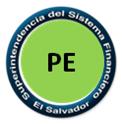 CONSIDERANDO:Que mediante el Decreto Legislativo No. 614, de fecha 20 de diciembre de 2022 y publicado en el Diario Oficial No.241, Tomo No. 437 del día 21 de diciembre de 2022, se aprobó la Ley Integral del Sistema de Pensiones. Que el artículo 27 inciso primero de la Ley Integral del Sistema de Pensiones, establece que las Administradoras de Fondos de Pensiones, serán Instituciones Previsionales de carácter financiero, que tendrán por objeto exclusivo administrar un fondo que se denominará Fondo de Pensiones, gestionar y otorgar las prestaciones y beneficios que establece la LeyQue el artículo 27 inciso cuarto de la Ley Integral del Sistema de Pensiones, establece que para la constitución y el ejercicio de sus funciones, las Administradoras se regirán por las disposiciones de la presente Ley, de la Ley de Supervisión y Regulación del Sistema Financiero, su normativa, y demás requisitos que fueren aplicables de conformidad al Código de Comercio.Que el artículo 27 inciso quinto de la Ley Integral del Sistema de Pensiones, establece que Las Administradoras también estarán facultadas para administrar Fondos de Ahorro Previsional Voluntarios y percibir comisiones por ello. Dichos Fondos se constituirán como patrimonios independientes de la Administradora y de los Fondos de Pensiones que esta administra, quedando constituidos de pleno derecho cuando sean asentados en el Registro de la Superintendencia.Que el artículo 38 inciso segundo de la Ley Integral del Sistema de Pensiones, establece que se entenderá por patrimonio neto de las Administradoras, la suma del capital pagado, la reserva legal y otras reservas de capital, más las cuentas de superávit y utilidades retenidas, el cincuenta por ciento de las utilidades netas de provisión del impuesto sobre la renta del ejercicio corriente, el cincuenta por ciento de las reevaluaciones que hubiere autorizado la Superintendencia del Sistema Financiero, deducidas las participaciones de capital en otras sociedades y el valor de las pérdidas si las hubiere.Que el artículo 45 inciso primero de la Ley Integral del Sistema de Pensiones, establece que el Banco Central a través de su Comité de Normas, emitirá la normativa contable correspondiente en la cual se determinarán las obligaciones contables de las Administradoras y del fondo de pensiones, los principios contables de aplicación obligatoria, las disposiciones para la formulación de los Estados Financieros. Todo ello con el objeto de que se refleje la real situación financiera de las Administradoras.Que el artículo 46, incisos primero y segundo de la Ley Integral del Sistema de Pensiones, establece que cada Administradora deberá publicar en dos diarios de circulación nacional en los primeros sesenta días de cada año, los estados financieros de la sociedad y del Fondo de Pensiones que administra, referido al ejercicio contable anual correspondiente al año inmediato anterior, con sujeción a lo que las Normas Técnicas dicten para ello, estableciendo su periodicidad de publicación. Dichos estados financieros deberán ser auditados por auditores externos inscritos en el registro de la Superintendencia del Sistema Financiero, y las publicaciones deberán contener su dictamen.Que el artículo 46, inciso cuarto de la Ley Integral del Sistema de Pensiones, establece que cada Administradora deberá publicar además en dos diarios de circulación nacional o por los medios establecidos en la Ley Especial Reguladora de la Obligación de las Personas de Cumplir con el Principio de Publicidad, los estados financieros intermedios al treinta de junio tanto de la sociedad como de los Fondos que posee en administración.Que el artículo 159, inciso primero de la Ley Integral del Sistema de Pensiones, establece que el Banco Central de Reserva de El Salvador emitirá las Normas Técnicas y Resoluciones necesarias que permitan el desarrollo de lo establecido en la presente Ley.Que el artículo 99 literal c) de la Ley de Supervisión y Regulación del Sistema Financiero, establece que le corresponde al Comité de Normas del Banco Central de Reserva, la aprobación de las Normas Técnicas para la elaboración, aprobación, presentación y divulgación de los Estados Financieros e información suplementaria de los integrantes del sistema financiero; la determinación de las obligaciones contables y de los principios conforme a los cuales deberán llevar su contabilidad y el establecimiento de criterios para la valoración de activos, pasivos y constitución de provisiones y reservas por riesgos.POR TANTO,en virtud de las facultades normativas que le confiere el artículo 99 de la Ley de Supervisión y Regulación del Sistema Financiero,ACUERDA, emitir el siguiente:MANUAL DE CONTABILIDADPARA LAS ADMINISTRADORAS DE FONDOS DE PENSIONESCAPÍTULO IDISPOSICIONES GENERALESOBJETIVO      Objetivo GeneralUniformar el registro contable de las operaciones realizadas por las Administradoras de Fondos de Pensiones, para la generación de estados financieros que reflejen la situación financiera y los resultados de la gestión de las Administradoras, como un instrumento para el análisis de la información y la toma de decisiones por parte de los administradores de las Administradoras, del público usuario de los servicios y de otras partes interesadas.Objetivo EspecíficoContar con información íntegra, oportuna y homogénea sobre la situación financiera y económica de las Administradoras que contribuya a la toma de decisiones por parte de los afiliados y público usuario de los servicios que prestan estas Administradoras. ALCANCELa aplicación del Manual es obligatoria para las Administradoras de Fondos de Pensiones autorizadas por la Superintendencia, para el manejo de sus propias operaciones.El Manual lo conforman las Disposiciones Generales, el Catálogo de Cuentas, el Manual de Aplicaciones Contables y los Modelos de los Estados Financieros con sus Notas.TÉRMINOSAEG: Aporte Especial de Garantía;AFP: Administradoras de Fondos de Pensiones;Banco Central: Banco Central de Reserva de El Salvador;CIAP: Cuenta Individual de Ahorro para Pensiones;FAPV: Fondo de Ahorro Previsional Voluntario;Fondo: Fondo de Pensiones;IBC: Ingreso Base de Cotización;Ley: Ley Integral del Sistema de Pensiones;SP: Sistema de Pensiones;Superintendencia: Superintendencia del Sistema Financiero; yValores: Las acciones, las obligaciones negociables y demás títulos valores.ESTRUCTURA DE CODIFICACIÓNLa estructura de codificación ha sido creada sobre la base de un sistema de códigos y denominaciones de cuentas que contempla distintos niveles de clasificaciones, distinguiendo los siguientes:Clase			:	Se identifica con el primer dígitoRubro			:	Se identifica con los dos primeros dígitos	Cuenta		:           Se identifica con los tres primeros dígitosSubcuenta		:	Se identifica con los cinco primeros dígitosTipo de Moneda	:	Se identifica con el sexto dígitoCuenta analítica	:	Se identifica a partir del séptimo dígitoEl sistema de codificación establecido hasta el nivel de subcuenta emplea cinco (05) dígitos, al nivel de cuentas analíticas emplea más de siete dígitos, complementados por el sexto dígito (M), el cual deberá anteponerse siempre al uso de las cuentas analíticas, establecido para diferenciar las cuentas por tipo de moneda y las cuentas con valuación. Los códigos a nivel del sexto dígito deben utilizarse de la siguiente forma:Se utiliza para las operaciones en moneda de curso legal;Se utiliza para las operaciones en moneda extranjera; Se utiliza para operaciones con valuación; y Se utiliza para operaciones con diferencial cambiario.CLASIFICACIÓN DEL CATÁLOGO DE CUENTASLas clases definidas comprenden los rubros, cuentas, subcuentas y cuentas analíticas, conforme se establece en el respectivo Catálogo de Cuentas; y son las siguientes:Clase		100		ActivoClase		200		PasivoClase		300		PatrimonioClase		400		EgresosClase		500		IngresosClase		600		Cuentas Contingentes y CompromisosClase		700		Cuentas de ControlLas cuentas contenidas en el Catálogo de Cuentas no constituyen una autorización para realizar las operaciones a que se refieren, debiendo las AFP atenerse a las normas legales, reglamentos e instructivos emitidos para tal efecto.Las AFP no podrán utilizar nuevas cuentas o subcuentas sin la previa autorización del Banco Central. Sin embargo, podrán abrir las cuentas analíticas adicionales a las establecidas en el Catálogo de Cuentas, a excepción de las cuentas analíticas destinadas a identificar las entidades bancarias, financieras, bolsa de valores, emisores y otros.Respecto de las cuentas de inversiones en valores tales como la 121, 122, y 123, se podrán incorporar subcuentas a través del siguiente procedimiento: La AFP notificará a la Superintendencia y al Comité de Normas del Banco Central que ha adquirido títulos detallando lo siguiente:Nombre del emisor; Fecha de adquisición y de liquidación; y Características de la emisión.   Adicionalmente, la AFP solicitará al Banco Central que le asigne el código y denominación de la correspondiente subcuenta.El Banco Central hará la evaluación correspondiente y, de ser necesaria la asignación de nuevas subcuentas, notificará a la AFP y a la Superintendencia, el código y denominación de la subcuenta que se adiciona al Catálogo de Cuentas y al Manual de Aplicaciones Contables, para su aplicación inmediata. La Gerencia de Regulación Financiera del Banco Central procederá a compilar el Manual incorporando las nuevas subcuentas, las publicará en el sitio web del Banco Central y luego las comunicará a las AFP mediante circular firmada por el Secretario del Comité de Normas del Banco Central. La Gerencia de Regulación Financiera del Banco Central informará sobre las incorporaciones de las nuevas subcuentas al Comité de Normas del Banco Central en la Sesión siguiente a la publicación de las subcuentas adicionadas. DENOMINACIÓN Y CODIFICACIÓN DE INSTITUCIONES DEL SISTEMA FINANCIERO Y ENTIDADES DEL EXTERIORSe deberá identificar a las Instituciones del Sistema Financiero y a las entidades del exterior con los códigos presentados en tabla adjunta, los cuales se aplicarán inmediatamente después del último código determinado en el Catálogo de Cuentas para la cuenta que corresponda.Al momento de incorporarse una Institución o Emisor nuevo deberá consultarse a la Superintendencia para identificar el código que le será asignado, ante retiro de cualquier Institución codificada se obviará el código que le corresponda.Instituciones del Sistema Financiero y del ExteriorPara el caso que una AFP manifieste interés a la Superintendencia en realizar operaciones financieras con alguna nueva institución del sistema financiero nacional o una entidad del exterior que esté debidamente inscrita en el Registro que para tales efectos lleva la Superintendencia, se incorporarán nuevos códigos al cuadro anterior utilizando el procedimiento siguiente:La AFP notificará a la Superintendencia y al Comité de Normas del Banco Central que realizará operaciones financieras con una nueva institución, detallando lo siguiente:Nombre de la institución; y Característica de la operación que realizará.Adicionalmente la AFP solicitará a la Superintendencia que le asigne el código y denominación correspondiente. La Gerencia de Regulación Financiera del Banco Central, una vez recibida la notificación de parte de la Superintendencia, procederá a compilar el Manual con los nuevos códigos asignados, lo publicará en el sitio web del Banco Central y lo comunicará a las AFP mediante Circular firmada por el Secretario del Comité de Normas del Banco Central.La Gerencia de Regulación Financiera del Banco Central, informará sobre las incorporaciones al Comité de Normas del Banco Central en la Sesión siguiente a la publicación de las modificaciones adicionadas.REGISTROS Y ARCHIVOS CONTABLESRegistro, archivo, documentación contable y legalización de libros     contablesEl movimiento y saldo de las cuentas se registrará en los libros principales y el de las subcuentas en libros auxiliares que se consideren necesarios.Los libros principales que deben legalizarse son los que indica el Código de Comercio.Los registros contables deberán cumplir con lo establecido en el Título II, del Libro Segundo, del Código de Comercio, en lo que fuere aplicable.Estados FinancierosEl período económico y contable comprenderá desde el uno de enero hasta el treinta y uno de diciembre de cada año.Las AFP deberán preparar Estados Financieros al 31 de marzo, al 30 de junio, al 30 de septiembre y al 31 de diciembre de cada año, los cuales deberán contener los estados financieros, el balance de comprobación y sus auxiliares, que reflejen los movimientos contables de la AFP.Las AFP deberán elaborar y mantener los auxiliares necesarios que permitan una adecuada información, tomando la previsión del caso para que estén en condiciones de generar en cualquier momento todos los reportes financieros y analíticos. Una Copia de los archivos del balance deberá permanecer en la entidad a disposición de la Superintendencia.Presentación y publicación de Estados FinancierosLos estados financieros básicos de las AFP son: El Balance General, Estado de Resultados, Estado de Cambios en el Patrimonio, Estado de Flujos del Efectivo y las Notas a los Estados Financieros, los cuales son los únicos válidos para todos los efectos, ya sea para aprobación de la Junta General de Accionistas, inclusión en la memoria anual, publicación a la que hace referencia el artículo 46 de la Ley o para cualquier otro tipo de difusión en el país o en el exterior.Las AFP deberán contratar los servicios de una Auditoría Externa Independiente, para examinar sus estados financieros, de acuerdo con las Normas Técnicas para el Registro de los Auditores Externos de los Integrantes del Sistema Financiero (NRP-16) y a las Normas Técnicas para la Prestación de Servicios de Auditoría Externa (NRP-18) aprobadas por el Banco Central por medio de su Comité de Normas.Los estados financieros básicos de la AFP deberán contener las firmas del contador general, del gerente general y la del representante legal de la AFP.Las firmas deberán estar identificadas en cuanto a las personas a quienes pertenezcan y sus correspondientes cargos, considerando que las mismas implican la declaración de que la información contenida en los documentos que firman ha sido extraída de los libros legales y auxiliares de la entidad y verificada en cuanto a su exactitud e integridad. Además de lo anterior, los estados financieros trimestrales deberán estar firmados por el auditor externo.Los estados financieros deberán publicarse con la frecuencia y en los plazos siguientes:Además, deberá publicarse junto con los estados financieros y sus notas, el informe del auditor externo, por cada periodo, y con dictamen, el referido al 31 de diciembre de cada año, como se establece en el artículo 46 de la Ley.Memoria anualLos estados financieros de cierre del ejercicio económico y de gestión de la AFP, deberán ser incluidos en la memoria anual a presentar en la Junta General de Accionistas para su aprobación teniendo en cuenta los procedimientos siguientes:La Junta Directiva de cada AFP deberá elaborar anualmente la memoria, para someterla a la Junta General de Accionistas para su aprobación, dentro de los sesenta días siguientes al cierre del ejercicio.La memoria deberá estar a disposición de los accionistas junto con los documentos justificativos, por lo menos con diez días de anticipación a la realización de la Junta General de Accionistas.Además de lo señalado en el Código de Comercio, la memoria deberá contener el dictamen del auditor externo sobre los estados financieros.La memoria deberá presentarse de tal manera que refleje claramente la situación financiera y Administrativa de la AFP, así como los resultados obtenidos en el pasado, presente y sus proyecciones de acuerdo con la experiencia de la entidad, haciendo una evaluación resumida de cada uno de los rubros más importantes, de modo que permita al accionista tener una imagen clara de la gestión realizada por la AFP.El contenido de la memoria será analizado por la Superintendencia con posterioridad a su aprobación. Para tal fin las AFP presentarán la misma en el plazo previsto en el literal a) de este numeral.Presentación de Estados Financieros a la SuperintendenciaLas AFP deberán presentar a la Superintendencia sus estados financieros y los del Fondo administrado debidamente aprobados, en los formatos, plazos, periodicidad y bajo las normas de agrupación establecidas en el presente Manual.Los estados financieros presentados a la Superintendencia deberán ser considerados y aprobados de la forma siguiente: los referidos al final de cada trimestre, por la Junta Directiva de la AFP; y los referidos al 31 de diciembre, por la Junta General Ordinaria de Accionistas en la primera reunión que se realice con posterioridad a su presentación, debiendo anexar la certificación del acta de dicha junta. En caso de existir observaciones éstas deberán ser informadas de inmediato a la Superintendencia.El balance de comprobación a presentar en la Superintendencia deberá contener los saldos a nivel de las cuentas incluidas en el Catálogo de Cuentas de acuerdo a lo establecido en el presente Manual, incluyendo las cuentas analíticas adicionales y los movimientos de las mismas.Las AFP presentarán a la Superintendencia sus estados e información financiera, comparativa, con la frecuencia y plazos que se detallan a continuación:La presentación a la Superintendencia de la información financiera antes detallada, se hará de acuerdo a los plazos siguientes:CAPÍTULO II CATÁLOGO DE CUENTASEl Catálogo de Cuentas a utilizar se presenta en el Anexo del presente Manual de Contabilidad, en el cual se detallan los códigos y las descripciones. CAPÍTULO IIIMANUAL DE APLICACIONES CONTABLESDE LAS ADMINISTRADORAS DE FONDOS DE PENSIONESCLASE: 100.00	ACTIVODESCRIPCIÓN:Representa los bienes y derechos adquiridos por la sociedad para el giro de sus actividades, incluyendo los rendimientos producto de las inversiones realizadas, el efectivo disponible en caja y bancos locales y del exterior.RUBRO: 110.00 	DISPONIBLEDESCRIPCIÓN:Comprende el efectivo que mantiene la entidad en caja, los saldos disponibles en bancos locales y del exterior, los efectos de cobro inmediato, las operaciones de reporto, y el disponible restringido.CUENTA: 111.00 	CAJADESCRIPCIÓN:Representa la existencia de billetes y monedas de curso legal y extranjeras, que mantiene la entidad en caja de sus oficinas y agencias.SUBCUENTAS:Caja chicaCaja general111.02.M.01	Billetes y monedasSE DEBITA:Por los ingresos del efectivo en moneda de curso legal y/o extranjera.Por los sobrantes de caja.-	Por el diferencial cambiario.SE ACREDITA:Por las remesas de efectivo en moneda de curso legal y/o extranjera, al banco y/o financiera.Por los faltantes de caja.Por el diferencial cambiario.No deberán incluirse en el saldo de esta cuenta cheques u otros medios de pago, los mismos que deberán registrarse en la cuenta 114.00 Efectos de cobro inmediato.Deberán efectuarse verificaciones periódicas de las existencias de efectivo mediante arqueos, debiendo constar en actas firmadas por los responsables de la custodia y del funcionario que realiza el arqueo. Las diferencias deberán contabilizarse en las cuentas 136.04 Faltantes de caja ó 224.03 Sobrantes de caja, según corresponda.El manejo de los fondos de caja chica deberá sujetarse a las políticas de la AFP, donde se definirá la responsabilidad de dicha caja, monto, importe máximo a pagar y deberá ser objeto de arqueos periódicos; sea cual fuera el período de reposición de fondos.CUENTA: 112.00	BANCOS DEL PAÍSDESCRIPCIÓN:Representa los depósitos en cuentas corrientes, de ahorros y a plazo, en moneda de curso legal y/o extranjera que mantiene la entidad en instituciones bancarias del país.SUBCUENTAS:Depósitos en cuentas corrientesDepósitos en cuentas de ahorroDepósitos a plazoLas subcuentas registrarán en el sexto dígito (representado por la letra M) el tipo de moneda y los siguientes dígitos a partir del séptimo identificarán las entidades del Sistema Financiero, determinadas en el Capítulo I Estructura de Codificación del presente Manual.Los saldos de las cuentas bancarias deberán ser objeto de conciliación mensual con sus respectivos estados de cuenta, las diferencias que hubiere, así como las partidas pendientes de correspondencia, deberán ser regularizadas en un plazo no mayor de treinta (30) días para operaciones en el país y de sesenta (60) días para operaciones con el exterior.Para la presentación de estados financieros, el saldo deudor se mostrará en el activo. Los saldos acreedores constituidos por sobregiros en cuenta corriente se mostrarán en el pasivo.SE DEBITA:Por los depósitos efectuados en efectivo o su equivalente.Por Ingresos de las transferencias de fondos.Por las notas de abono recibidas.SE ACREDITA:Por los cheques girados.Por los retiros efectuados en efectivo o su equivalente.Por las notas de cargo recibidas.Por egresos de las transferencias de fondos.CUENTA: 113.00	BANCOS Y FINANCIERAS DEL EXTERIORDESCRIPCIÓN:Representa los depósitos en moneda extranjera que mantiene la entidad en instituciones bancarias y/o financieras del exterior, representados en moneda de curso legal al tipo de cambio promedio vigente reportado por el BCR.SUBCUENTAS:Depósitos en cuentas corrientesDepósitos en cuentas de ahorroDepósitos a plazoLas transacciones concertadas a través de medios de comunicación en línea deberán ser registradas el mismo día en que se produzcan, debiendo quedar respaldada por la documentación correspondiente en los plazos establecidos con las instituciones del exterior.Los saldos de las cuentas bancarias deberán ser objeto de conciliación mensual con sus respectivos estados de cuenta, las diferencias que hubiere, así como las partidas pendientes de correspondencia deberán ser regularizadas en un plazo no mayor de sesenta (60) días para operaciones con el exterior.Para la presentación de estados financieros, el saldo deudor se mostrará en el activo. Los saldos acreedores constituidos por sobregiros en cuenta corriente, se mostrarán en el pasivo.SE DEBITA:Por los depósitos efectuados en efectivo o su equivalente.Por ingresos de las transferencias de fondos.Por las notas de abono recibidas.Por el diferencial cambiario.SE ACREDITA:Por los cheques o giros emitidos.Por los retiros efectuados en efectivo o su equivalente.Por las notas de cargo recibidas.Por egresos de las transferencias de fondos.Por el diferencial cambiario.CUENTA: 114.00	EFECTOS DE COBRO INMEDIATODESCRIPCIÓN:Representa el importe de los cheques y órdenes de pago, recibidos por la entidad a cargo de bancos y otras instituciones financieras del país o del exterior.SUBCUENTAS:ChequesÓrdenes de pagoEl ingreso de cheques y órdenes de pago, deberá ser exclusivamente por operaciones propias de la entidad; en consecuencia, no es permitido el cambio de estos documentos utilizando efectivo de la entidad.Los plazos para el cobro de los cheques y órdenes de pago serán:Girados a nivel nacional al día siguiente hábil.Girados sobre fondos en el exterior en plazo máximo de treinta (30) días.Se exceptúa los casos de comunicación en línea, cuyo cobro se realizará de inmediato, contra el aviso de conformidad al abono en cuenta. Los plazos excedidos a los indicados deberán estar documentados.Mensualmente deberá preparase un detalle sobre las partidas que conforman el saldo de la cuenta, que contengan como mínimo: datos sobre la fecha de recepción, número de documento, entidad a cargo, concepto de la transacción e importes.Los cheques que hayan sido rechazados deberán ser reclasificados a la cuenta por cobrar correspondiente.SE DEBITA:Por el valor de los cheques recibidos.Por el valor de las órdenes de pago recibidas.SE ACREDITA:Por las remesas de los cheques a las cuentas bancarias.Por las remesas de las órdenes de pago a las cuentas bancarias.Por las reclasificaciones de cheques rechazados a las cuentas por cobrar.CUENTA: 115.00	OPERACIONES DE REPORTODESCRIPCIÓN:Representa el valor de los derechos adquiridos, por las operaciones de reporto.SUBCUENTAS:Valores emitidos por el Gobierno Central – DGTValores emitidos por el Banco Central de Reserva de El SalvadorValores emitidos por empresas estatales e Instituciones Oficiales AutónomasValores emitidos o garantizados por BancosValores emitidos por sociedades nacionalesCertificados de participación de Fondos de InversiónValores emitidos por entidades extranjeras SE DEBITA:Por el valor de adquisición de los reportos.SE ACREDITA:Por la liquidación de operaciones de reporto.CUENTA: 116.00	OTRAS INSTITUCIONES AUTORIZADAS DEL PAÍS DESCRIPCIÓN:Representa los depósitos en cuentas corrientes, de ahorros y a plazo, en moneda de curso legal y/o extranjera que mantiene la entidad en instituciones financieras autorizadas para captar depósitos del público, distintas de bancos privados y estatales del país.SUBCUENTAS:116.01	Depósitos en cuentas corrientes116.02	Depósitos en cuentas de ahorro116.03	Depósitos a plazoLas subcuentas registrarán en el sexto dígito (representado por la letra M) el tipo de moneda y los siguientes dígitos a partir del séptimo identificarán las entidades del Sistema Financiero, determinadas en el Capítulo I Estructura de Codificación, del presente Manual.Los saldos de las cuentas depositados en estas instituciones deberán ser objeto de conciliación mensual con sus respectivos estados de cuenta, las diferencias que hubiere, así como las partidas pendientes de correspondencia, deberán ser regularizadas en un plazo no mayor de treinta (30) días para operaciones en el país y de sesenta (60) días para operaciones con el exterior.Para la presentación de estados financieros, el saldo deudor se mostrará en el activo. Los saldos acreedores constituidos por sobregiros en cuenta corriente se mostrarán en el pasivo.SE DEBITA:Por los depósitos efectuados en efectivo o su equivalente.Por ingresos de las transferencias de fondos.Por las notas de abono recibidas.SE ACREDITA:Por los cheques girados.Por los retiros efectuados en efectivo o su equivalente.Por las notas de cargo recibidas.Por egresos de las transferencias de fondos.CUENTA: 118.00	DISPONIBLES RESTRINGIDOSDESCRIPCIÓN:Representa los depósitos bancarios o realizados con otras entidades financieras, sobre los cuales la empresa no puede ejercer disponibilidad inmediata ya sea por efecto contractual, orden administrativa o judicial, u otra disposición imperativa de restricción, con el objeto de cumplir con las exigencias de sus actividades operativas. Para determinar la disponibilidad inmediata, esta cuenta deberá restarse. SUBCUENTAS:Depósitos bancarios restringidosOtras disponibilidades restringidasSE DEBITA:Por la imposición de fondos en garantía.Por la constitución de depósitos bancarios restringidos.SE ACREDITA:Por la liberación de fondos en garantía y su reclasificación o disposición.Por la liberación de los depósitos bancarios sujetos a restricción, su reclasificación o disposición.RUBRO: 120.00 INVERSIONES FINANCIERAS DESCRIPCIÓN:Agrupa la adquisición de valores que las AFP realicen con sus propios recursos. El costo de estas inversiones será igual al valor de adquisición incluyendo los costos de transacción como gastos de corretaje, comisiones y otros gastos relacionados a la compra. Estas inversiones podrían adquirirse con el propósito principal de generar una ganancia por las fluctuaciones a corto plazo del precio de mercado; para ser comercializadas o que se mantengan disponibles para la venta; así como, las poseídas con la intención y la posibilidad de conservarlas hasta su vencimiento. Dichas inversiones, deberán clasificarse tal como lo mencionan las Normas Internacionales de Contabilidad.La valuación de estas inversiones deberá efectuarse, como mínimo, al final de cada mes.CUENTA: 121.00	INVERSIONES NEGOCIABLESDESCRIPCIÓN:Representa la adquisición de valores que se destinarán para negociación.SUBCUENTAS:Valores emitidos por el Gobierno Central – DGT121.01.M.01	Letes121.01.M.02	EurobonosValores emitidos por el Banco Central de Reserva de El Salvador121.02.M.01	Cenelis121.02.M.02	BonosValores emitidos por empresas estatales e Instituciones Oficiales Autónomas121.03.M.01	Bonos121.03.M.02	Certificados de inversiónValores emitidos o garantizados por Bancos 121.04.M.01	Acciones121.04.M.02	Certificados de inversiónValores emitidos por sociedades nacionales121.05.M.01	Acciones121.05.M.02	Certificados de inversión	Certificados o cuotas de participación de Fondos de Inversión121.06.M.01	Certificados o cuotas de participaciónFondos colocados en administración individual de carteraValores emitidos por entidades extranjeras121.08.M.01	Renta fija121.08.M.02	Renta variable21.08.M.03	Fondos mutuos121.08.M.04	Derivados DINÁMICA: Aplicable también a las cuentas 121.00, 122.00 y 123.00.SE DEBITA:Por el valor de adquisición de los valores.SE ACREDITA:Por la venta de los valores.Por la liquidación de inversiones al considerarse irrecuperables.Por el valor que corresponde a la amortización de capital, en los cupones vencidos, para los valores que pagan capital bajo esta modalidad.CUENTA: 122.00	INVERSIONES DISPONIBLES PARA LA VENTA DESCRIPCIÓN:Representa la adquisición de valores que se mantendrán disponibles para venta.SUBCUENTA:Valores emitidos por el Gobierno Central – DGTValores emitidos por el Banco Central de Reserva de El SalvadorValores emitidos por empresas estatales e Instituciones Oficiales AutónomasValores emitidos o garantizados por Bancos Valores emitidos por sociedades nacionales Certificados o cuotas de participación de Fondos de InversiónFondos colocados en administración individual de carteraValores emitidos por entidades extranjerasEn cuentas analíticas se deberá registrar el detalle de estas inversiones por tipo de instrumento, de la misma forma en que se han presentado las analíticas de la cuenta 121.00.CUENTA: 123.00	INVERSIONES A MANTENERSE HASTA EL VENCIMIENTODESCRIPCIÓN:Representa la adquisición de valores que se mantendrán hasta su vencimiento.SUBCUENTAS:Valores emitidos por el Gobierno Central – DGT Valores emitidos por el Banco Central de Reserva de El SalvadorValores emitidos por empresas estatales e Instituciones Oficiales AutónomasValores emitidos o garantizados por Bancos Valores emitidos por sociedades nacionalesCertificados o cuotas de participación de Fondos de InversiónFondos colocados en administración individual de carteraValores emitidos por entidades extranjeras En cuentas analíticas se deberá registrar el detalle de estas inversiones por tipo de instrumento, de la misma forma en que se han presentado las analíticas de la cuenta 121.00.CUENTA: 129.00	PROVISIÓN PARA VALUACIÓN DE INVERSIONES DESCRIPCIÓN:Registra la provisión acumulada constituida por la entidad, con el fin de cubrir la desvalorización o irrecuperabilidad de las inversiones a corto plazo de valores, por la reducción de su valor de mercado.SUBCUENTA:Provisión para inversiones negociablesProvisión para inversiones disponibles para la ventaProvisión para inversiones mantenidas hasta el vencimientoSE DEBITA:Por la reversión de las provisiones excesivas o indebidas.Por la reversión de la provisión cuando se venden los valores con reservas constituidas.Por la reversión de la provisión cuando se recuperan inversiones de dudosa cobrabilidad.Por la liquidación de las inversiones al considerarse irrecuperables.SE ACREDITA:Por la constitución de la provisión por reducción de su valor de mercado.Por la constitución de la provisión para pérdida en inversiones, en valores irrecuperables.RUBRO: 130.00	CUENTAS Y DOCUMENTOS POR COBRARDESCRIPCIÓN:Comprende los derechos por cobrar que están relacionados con las actividades de las Administradoras.Las cuentas y documentos por cobrar deben ser analizadas por lo menos trimestralmente, a fin de establecer su recuperabilidad. Las cuentas con antigüedades mayores de sesenta días después de su vencimiento y no hayan sido cobradas, así como las que se determinen como irrecuperables, serán reclasificadas como cuentas de cobranza dudosa y constituirse las provisiones correspondientes.Para una adecuada presentación en el balance general, el saldo de este rubro se mostrará deducido de la cuenta 139.00 Provisión para Cuentas y Documentos por Cobrar.CUENTA: 131.00	CUENTAS POR COBRAR POR ADMINISTRACIÓN DE FONDOSDESCRIPCIÓN:Representa las cuentas pendientes de cobro en concepto de comisiones e intereses por servicios de administración de fondos los cuales son originados por saldos insolutos de los empleadores y/o recaudadores.SUBCUENTAS:Cuentas por cobrar a empleadores131.01.M.01	Comisiones131.01.M.02	Intereses moratorios131.01.M.03	Insuficiencias 131.02	Cuentas por cobrar a recaudadores131.03	Cuentas por cobrar por rezagos131.04 	Cuentas por cobrar al Fondo de Pensiones131.04.M.01	Comisiones por cobrar sobre CIAP 131.04.M.02	Comisiones por cobrar sobre CIAP inactivas131.04.M.03	Intereses moratorios131.04.M.04	Comisiones por cobrar sobre el pago de la pensión131.04.M.05	Comisiones por cobrar sobre CIAP especiales131.04.M.06	Otras cuentas por cobrar al Fondo de Pensiones131.04.M.07	Comisiones por cobrar sobre rezagos 131.04.M.08 Comisiones por pagar a la AFP por administración de CIAP de salvadoreños no residentes131.05		Cuentas por cobrar a FAPV 131.05.M.01	Comisiones por administración de FAPV SE DEBITA:Por el importe de las insuficiencias e intereses moratorios provenientes de las planillas, remesas no recibidas de los empleadores y/o recaudadores pagadas al Fondo de Pensiones por la AFP.Por el pago que la AFP haya realizado por pensiones, devoluciones de pagos en exceso a empleadores, rezagos, traspasos u otros conceptos a favor de terceros, cuando problemas operativos, procedimientos internos o externos, u otras causas, ocasionaren dentro del Fondo de Pensiones, retrasos en el pago de la operación.Por la reclasificación de las cuentas por cobranza dudosa a las cuentas por cobrar al solventarse las condiciones iniciales de su traslado, de acuerdo a las disposiciones establecidas por el Banco Central.Por la provisión de comisiones e intereses moratorios, pertenecientes a la AFP de acuerdo a las acreditaciones realizadas por cotizaciones recaudadas o cuentas inactivas, neto de los anticipos recibidos.Por los importes colocados por la AFP en el Fondo de Pensiones por insuficiencias de pagos de rezagos, no cubiertas por otras AFP o Instituciones del Sistema Público de Pensiones.Por las comisiones pendientes de cobro a los FAPV. SE ACREDITA:Por los abonos o pagos recibidos de los empleadores y recaudadores.Por el traslado de las cuentas y documentos por cobrar consideradas de dudosa cobrabilidad a la respectiva cuenta de cobranza dudosa.Por la recuperación de pagos de pensiones, pagos en exceso, rezagos, traspasos u otras operaciones cuando se finalice el proceso de liquidación en el Fondo de Pensiones y este ha sido cubierto inicialmente por la AFP.Por los pagos recibidos del Fondo de Pensiones, por comisiones y/o intereses moratorios.Por los cobros realizados a otras AFP o Instituciones del Sistema Público de Pensiones sobre los montos colocados en el Fondo de Pensiones por las insuficiencias de pagos de rezagos.Por los cobros de comisiones recibidos de los FAPV CUENTA: 132.00 CUENTAS Y DOCUMENTOS POR COBRAR POR OPERACIONES PROPIASDESCRIPCIÓN:Representa los derechos a cobrar generados de operaciones propias que realice la AFP, diferentes a las generadas por la administración del Fondo.SUBCUENTA:Cuentas y documentos por cobrar por operaciones propiasSE DEBITA:Por el importe a cobrar por operaciones propias.Por la reclasificación de las cuentas por cobrar de cobranza dudosa a las cuentas y documentos por cobrar, al solventarse las condiciones iniciales de su traslado.SE ACREDITA:Por los abonos o pagos recibidos por las cuentas y documentos por cobrar por operaciones propias.Por el traslado de las cuentas y documentos por cobrar consideradas de dudosa cobrabilidad a la respectiva cuenta.CUENTA: 133.00 	CUENTAS Y DOCUMENTOS POR COBRAR RELACIONADOSDESCRIPCIÓN:Representa los derechos de cobro por operaciones que la AFP haya realizado con empresas con las que se encuentre relacionada, de acuerdo a lo establecido en la Ley y disposiciones emitidas por el Banco Central.SUBCUENTA:133.01	Cuentas y documentos por cobrar relacionadosSE DEBITA:Por el importe de los derechos de la entidad con partes relacionadas.Por la reclasificación de las cuentas de cobranza dudosa a las cuentas y documentos por cobrar, al solventarse las condiciones iniciales de su traslado.SE ACREDITA:Por los abonos o pagos recibidos por la entidad de las partes relacionadas.Por el traslado de las cuentas y documentos por cobrar consideradas de dudosa cobrabilidad a la respectiva cuenta.CUENTA: 134.00	CUENTAS POR COBRAR A SOCIEDADES DE SEGUROSDESCRIPCIÓN:Representa los derechos de cobro de la AFP por el pago realizado de pensiones por invalidez a los afiliados y/o beneficiarios, los montos de capitales complementarios de conformidad a lo establecido en el artículo 158 de la Ley, y/o contribuciones especiales colocados por la AFP en el Fondo de Pensiones, mientras se gestionen los trámites de pensión con la sociedad de seguros, las primas pagadas en exceso y las bonificaciones por buena experiencia.SUBCUENTAS:Cuentas por cobrar a Sociedades de Seguros134.01.M.01	Capital complementario134.01.M.02	Contribución especial134.01.M.03	Pensiones de invalidez134.01.M.04	Primas pagadas en exceso134.01.M.05	Bonificaciones por buena experiencia134.01.M.06	Anticipos de seguro colectivo134.01.M.07	Comisiones pagadas por IBC MáximoSE DEBITA:Por los pagos realizados por la AFP a los beneficiarios de pensión temporal en trámite con la sociedad de seguros.Por el derecho que la AFP tenga a ejercer el reclamo de capital complementario y contribución especial, pagado en nombre de la sociedad de seguros al Fondo de Pensiones.Por la reclasificación de las cuentas de cobranza dudosa a la cuenta por cobrar al solventarse las condiciones iniciales de su traslado, de acuerdo a las disposiciones establecidas por el Banco Central.Por el monto de primas pagadas en exceso cuando éstas sean reconocidas.Por las bonificaciones por buena experiencia cuando éstas sean concedidas o devengadas.SE ACREDITA:Por los abonos o pagos recibidos de las sociedades de seguros, en concepto de reintegro de pensiones temporales pagadas a afiliados, capitales complementarios y contribución especial colocada por la AFP en el Fondo.Por el traslado de las cuentas y documentos por cobrar consideradas de dudosa cobrabilidad a la respectiva cuenta.Por los reintegros de primas pagadas en exceso y los pagos recibidos de la Compañía de Seguros en concepto de bonificaciones por buena experiencia.CUENTA: 135.00	IMPUESTOSDESCRIPCIÓN:Representa el saldo acumulado de los pagos a cuenta del impuesto sobre la renta, del activo por impuesto diferido, el impuesto retenido por las operaciones que la entidad realice con terceros y el crédito fiscal del IVA.SUBCUENTAS:Pago a cuenta del impuesto sobre la rentaImpuesto sobre la renta retenido por tercerosActivo por impuesto sobre la renta diferidoCrédito Fiscal – IVASE DEBITA:Por el importe de los pagos a cuenta del impuesto sobre la renta, realizados por la AFP.Por el importe del impuesto sobre la renta diferido, calculado sobre las diferencias temporarias deducibles. Por el importe de las retenciones efectuadas por terceros en concepto de impuesto sobre la renta.Por el importe de los pagos realizados en concepto de Crédito Fiscal de IVA en la compra de bienes y/o servicios aplicables.SE ACREDITA:Por la liquidación del saldo al cierre del ejercicio contable correspondiente al cálculo del impuesto a pagar del ejercicio por la entidad.Por el importe de las reversiones o liquidaciones del impuesto sobre la renta diferido, calculado sobre las diferencias temporarias deducibles.Por los ajustes o liquidaciones por otras circunstancias establecidos por la administración.Por la liquidación de saldos contra la cuenta de pasivo Débito Fiscal – IVA, al cierre mensual para la determinación del impuesto a ser pagado.Por el cobro de los créditos fiscales en exceso no liquidados.Al nivel de cuentas analíticas deberán registrarse históricamente los montos de pagos efectuados en cada una de las declaraciones presentadas ante la Dirección General de Impuestos Internos para el control del pago a cuenta del impuesto sobre la renta.Para efectos del impuesto sobre la renta diferido, deberán establecerse controles auxiliares, en los cuales se identifiquen los activos que originaron las diferencias temporarias, detallando su valor en libros, base fiscal, el impuesto calculado y el valor acumulado en la contabilidad.Adicionalmente, las AFP deberán establecer controles auxiliares analíticos necesarios en forma histórica donde se mantengan las retenciones de impuesto sobre la renta.CUENTA: 136.00	OTRAS CUENTAS Y DOCUMENTOS POR COBRARDESCRIPCIÓN:Representan los diversos derechos pendientes de cobro derivados de otras actividades realizadas por la AFP, establecidas en las subcuentas correspondientes.SUBCUENTAS:Préstamos a funcionarios y empleadosAnticipos de sueldos a personalIndemnizaciones reclamadas por siniestrosFaltantes de cajaCheques rechazadosAnticipos de comisiones de agentes136.06.M.01	Anticipos por afiliaciones136.06.M.02	Anticipos por traspasosAnticipos a proveedoresAccionistasComisiones por comercialización de FAPV             136.09.M.01	Comisiones por comercialización de FAPV 136.99            Otras cuentas por cobrarSE DEBITA:Por la constitución de un derecho pendiente de cobro por cualquiera de los conceptos contenidos en las subcuentas.Por la reclasificación de las cuentas de dudosa cobrabilidad a otras cuentas y documentos por cobrar, al solventarse las condiciones iniciales de su traslado.SE ACREDITA:Por las recuperaciones parciales o totales de cada clasificación. Por el traslado de las cuentas por cobrar consideradas de dudosa cobrabilidad a la respectiva cuenta.CUENTA: 137.00	CUENTAS POR COBRAR DE COBRANZA DUDOSADESCRIPCIÓN:  Representa los montos reclasificados de las diferentes cuentas por cobrar, que de acuerdo con sus condiciones particulares de antigüedad o recuperabilidad, se consideran de dudosa cobrabilidad. Los saldos de estas cuentas no incluirán intereses u otros productos acumulados en resultados y que se encuentren pendientes de cobro; los cuales deberán reversarse contra los resultados del ejercicio, y registrarse en cuentas de control.SUBCUENTAS:Cuentas por cobrar a empleadores137.01.M.01	Comisiones 137.01.M.02	Intereses moratorios137.01.M.03	InsuficienciasCuentas por cobrar a recaudadoresCuentas por cobrar por rezagosCuentas por cobrar por operaciones propiasCuentas por cobrar con relacionadosCuentas por cobrar a Sociedades de Seguros            137.99             Otras cuentas por cobrarLas cuentas analíticas establecerán los deudores, documentos y antigüedad de los mismos.SE DEBITA:Por la constitución de un derecho pendiente de cobro por cualquiera de los conceptos contenidos en las subcuentas.Por el traslado del valor de las cuentas y documentos por cobrar clasificados a cuentas de dudosa cobrabilidad.SE ACREDITA:Por la recuperación en efectivo de las cuentas y documentos por cobrar de dudosa cobrabilidad.Por el castigo de las cuentas por cobrar de dudosa recuperación consideradas irrecuperables contra la provisión o resultados correspondientes.Por la reclasificación de las cuentas y documentos por cobrar de dudosa recuperación a las cuentas por cobrar corrientes respectivas al haberse solventado las condiciones iniciales de su reclasificación.CUENTA: 138.00	RENDIMIENTOS POR COBRAR DESCRIPCIÓN:Representa los rendimientos devengados pendientes de cobro generados por los depósitos bancarios, las cuentas y documentos por cobrar y los rendimientos generados por las inversiones.SUBCUENTAS:Por depósitos en bancos del paísPor depósitos en bancos y financieras del exteriorPor disponibles restringidosPor inversiones financieras Rendimientos por cuentas y documentos por cobrar por operaciones propiasRendimientos por cuentas y documentos por cobrar con relacionadosRendimientos por otras cuentas y documentos por cobrarRendimientos por cobrar por inversiones permanentes en cuotas del FondoRendimientos por cobrar por Aporte Especial de GarantíaPor depósitos en otras instituciones autorizadas del país Los rendimientos de las cuentas y documentos por cobrar a partir de la fecha en que sean consideradas de cobranza dudosa deberán registrarse en cuentas de control, en la cuenta 719.05 Rendimientos de cuentas y documentos por cobrar de cobranza dudosa, revirtiéndose de los resultados los productos registrados en el período que correspondan.SE DEBITA:Por los rendimientos devengados pendientes de cobro.Por las comisiones devengadas pendientes de cobro.Por los dividendos declarados pendientes de cobro.Por la reversión de los productos acumulados derivados de las cuentas y documentos por cobrar reclasificadas a cobranza dudosa.SE ACREDITA:Por la cobranza de los rendimientos, comisiones, dividendos y otros.Por el castigo de los rendimientos, intereses, comisiones, dividendos y otros.CUENTA: 139.00	PROVISIÓN PARA CUENTAS Y DOCUMENTOS POR COBRARDESCRIPCIÓN:Representa la provisión de las cuentas y documentos por cobrar de conformidad a los dispuesto en el presente Manual, criterios de la administración sobre la evaluación de cuentas y/o Normas Internacionales de Contabilidad.SUBCUENTAS:Provisión por cuentas y documentos por cobrar por administración de fondosProvisión por cuentas y documentos por cobrar por operaciones propiasProvisión por cuentas y documentos por cobrar relacionadosProvisión por otras cuentas y documentos por cobrarProvisión por cuentas por cobrar por administración de FAPV Provisión por cuentas por cobrar por comisiones por comercialización de FAPV.SE DEBITA:Por la cobranza parcial o total de las cuentas para las cuales se les ha constituido provisiones para riesgo de incobrabilidad.Por el castigo de las cuentas calificadas como incobrables.Por la reversión de las provisiones que resulten excesivas o indebidas.SE ACREDITA:Por la constitución y aumentos de las provisiones de las cuentas consideradas de dudosa cobrabilidad.RUBRO: 140.00	GASTOS PAGADOS POR ANTICIPADODESCRIPCIÓN:Comprende los diversos gastos pagados por anticipado para la obtención de bienes o servicios, que se utilizarán o compensarán en fecha posterior al cierre del ejercicio y que están directamente relacionados con la actividad de la entidad. Incluye los alquileres y seguros pagados por anticipado, las primas por fianza, útiles de oficina y papelería, suscripciones pagadas por anticipado, publicidad y mercadeo.CUENTA: 141.00	GASTOS PAGADOS POR ANTICIPADODESCRIPCIÓN:Representa los gastos pagados por anticipado por la entidad, para la obtención de bienes o servicios que se utilizarán o compensarán en fecha posterior a su adquisición.SUBCUENTAS:Alquileres pagados por anticipadoSeguros pagados por anticipadoPrimas por fianza141.03.M.01	Primas por fianzas para respaldar AEG Útiles de oficina y papeleríaSuscripciones pagadas por anticipadoPublicidad y mercadeo141.99            	Otros gastos pagados por anticipadoSE DEBITA:Por el valor de las erogaciones que se amortizarán a los resultados en períodos siguientes.SE ACREDITA:Por la amortización de las partidas o cuotas a cuentas de resultados.RUBRO: 150.00	APORTE ESPECIAL DE GARANTÍADESCRIPCIÓN:Comprende las inversiones realizadas por la AFP en cuotas del Fondo con carácter obligatorio. Dichas cuotas deberán ser adquiridas por la AFP para respaldar la rentabilidad mínima del Fondo administrado y será equivalente al porcentaje que establece la Ley con relación a los Activos del mismo, calculado sobre el promedio de los quince días anteriores al de la fecha de cálculo.Los rendimientos obtenidos por el Aporte Especial de Garantía se determinan de manera similar al procedimiento utilizado para las Cuentas Individuales de Ahorro para Pensiones. Es de hacer notar que, al monto invertido en el Aporte Especial de Garantía no se le garantiza la rentabilidad mínima de acuerdo en lo dispuesto en el artículo 77 de la Ley.CUENTA: 151.00 	APORTE ESPECIAL DE GARANTÍADESCRIPCIÓN:Esta cuenta registra el monto invertido de manera obligatoria por la AFP en concepto de Aporte Especial de Garantía y el rendimiento obtenido por el mismo. Estos montos están representados por Cuotas del Fondo de Pensiones y constituido de conformidad con el artículo 77 de la Ley, y lo regulado para tal efecto.  Así también, se registra dentro de esta cuenta la deficiencia del Aporte Especial de Garantía cuando éste no cubriere el equivalente al porcentaje que establece la Ley con relación al Patrimonio del Fondo de Pensiones que administra.SUBCUENTA:151.01  	Aporte especial de garantía151.01.M.01	Principal151.01.M.02	Rendimiento151.02  	Aporte especial de garantía por enterar al FondoSE DEBITA:Por la transferencia de efectivo para constituir el Aporte Especial de Garantía.Por el registro de los rendimientos determinados en el Fondo de Pensiones.Por la transferencia de saldos de la cuenta de Cuotas Voluntarias del Fondo de Pensiones para cubrir deficiencias con respecto al monto requerido por la Ley.Por el registro del monto necesario para cubrir el Aporte Especial de Garantía requerido.SE ACREDITA:Por el valor transferido para cubrir los déficits de rentabilidad del Fondo de Pensiones.Por la transferencia de saldos a la cuenta de Cuotas Voluntarias del Fondo de Pensiones al registrarse excesos con respecto al monto requerido por la LeyPor el registro de la disminución por el ajuste de la valorización del valor cuota.Por la cobertura de la insuficiencia del Aporte Especial de Garantía.RUBRO: 160.00	INVERSIONES PERMANENTES EN CUOTAS DEL FONDODESCRIPCIÓN:Comprende las inversiones en cuotas del Fondo de Pensiones adquiridos por la entidad con el propósito de mantenerlos en el largo plazo y obtener rendimientos.CUENTA: 161.00 	INVERSIONES PERMANENTES EN CUOTAS DEL FONDODESCRIPCIÓN:Representa las inversiones realizadas por la AFP en cuotas del Fondo de Pensiones administrado, con el propósito de mantenerlos a largo plazo y con el objeto de obtener rendimientos.SUBCUENTAS:161.01  	Inversiones voluntarias en cuotas del fondo161.01.M.01	Principal161.01.M.02	RendimientoSE DEBITA:Por la transferencia de efectivo para invertir en cuotas del Fondo de Pensiones.Por el traslado recibido del Aporte Especial de Garantía cuando éste presente excedente con respecto al mínimo requerido.Por el registro de los incrementos por rentabilidad.SE ACREDITA:Por el registro de la disminución de rentabilidad.Por el traslado realizado al Aporte Especial de Garantía cuando éste presente deficiencia con respecto al mínimo requerido.Por los retiros que se realicen de las cuotas del Fondo de Pensiones.Por los traslados al Patrimonio para la cobertura de insuficiencias en las recaudaciones, errores cometidos en el registro de operaciones dentro del Fondo de Pensiones, y cualquiera otra reducción de acuerdo a políticas de la AFP.Cualquier retiro de cuotas del Fondo de Pensiones que realice la AFP deberá cumplir con los requisitos que el Banco Central establezca en las disposiciones correspondientes.RUBRO: 170.00	PROPIEDAD, PLANTA Y EQUIPODESCRIPCIÓN:Comprende las propiedades tangibles que utiliza la empresa para el desarrollo de sus actividades. Presenta como característica una vida útil relativamente larga, no son objeto de operaciones habituales de transferencia y están sujetas a registro de depreciación, excepto los terrenos y las obras de arte, cuando se determine que no sufre un deterioro en su valor de mercado.Un elemento de la propiedad, planta y equipo debe ser reconocido como activo cuando: a) es probable que la empresa obtenga los beneficios económicos futuros derivados del mismo; y b) el costo del activo para la empresa puede ser medido con suficiente fiabilidad. Al cumplirse dichas condiciones, el elemento debe ser medido, inicialmente por su costo.Los bienes recibidos en arrendamiento financiero, se registran en esta cuenta, debiendo calcularse y acumularse depreciación sobre estos activos.La amortización de la deuda, los cargos financieros y otros gastos relativos al contrato en las cuentas pertinentes, deben ser sujetas de activación.En ningún caso podrán activarse las reparaciones, refacciones y otros gastos de mantenimiento que no amplíen significativamente la vida de los activos o modifiquen sustancialmente la forma y condiciones de uso de los bienes. No obstante, las piezas de repuesto importantes y el equipo de sustitución, cumplen las condiciones para ser calificados como elementos de las propiedades, planta y equipo, siempre que la empresa espere usarlos durante más de un período. No podrán contabilizarse como activos aquellos bienes con una vida útil igual o inferior a un año y aquellos cuyo valor no se consideran de importancia relativa, los cuales se aplicarán directamente a resultados y cuyo inventario puede ser registrado en cuentas de control. Los criterios deberán estar definidos por escrito en las políticas de la administración.Cuando las partes componentes de un activo tienen vidas útiles de diferente duración, o bien cuando suministren beneficios económicos siguiendo patrones diferentes, puede ser apropiado repartir la inversión total entre sus partes, por lo que, podrían necesitar de métodos y tasas de depreciación diferente.En estas cuentas se registran los revalúos realizados, los cuales también deberán calcularse y acumularse la depreciación correspondiente.Se deberá contabilizar las pérdidas por deterioro de la propiedad planta y equipo, siempre que el valor en libros del activo en cuestión sea mayor que su importe recuperable. Esta pérdida debe tratarse como un cargo en el estado de resultados, si los activos en cuestión, se contabilizan por su precio de adquisición y como una disminución de las cuentas de superávit por revaluación, si el activo se contabiliza por su valor revaluado.En cuentas analíticas deberá llevarse el control por el aumento o deterioro de cada uno de los elementos que componen las propiedades, plantas y equipos.CUENTA: 171.00     TERRENOSDESCRIPCIÓN:Representa el valor de los terrenos de los diferentes inmuebles de la entidad.SUBCUENTA:TerrenosDINÁMICA:Aplicable a las cuentas 171.00, 172.00, 173.00 y 174.00.SE DEBITA:Por el costo de adquisición de los bienes.Por las mejoras y gastos capitalizables que prolongan la vida útil de los activos o incrementan el valor de los bienes.Por la revaluación de los bienes.SE ACREDITA:Por el costo total o parcial de los bienes retirados o transferidos.Por el costo del activo al momento de realizarse la venta, el retiro por daño o agotamiento.Por la reducción al valor de mercado abajo del valor en libros, de los bienes que hubieren sido afectados por eventos extraordinarios.CUENTA: 172.00	EDIFICIOS E INSTALACIONESDESCRIPCIÓN:Representa el valor de los edificios e instalaciones que se destinan para el desarrollo de las actividades de la entidad. Incluye el acondicionamiento y equipamiento del local.SUBCUENTAS:EdificacionesInstalacionesCUENTA: 173.00 	MOBILIARIO Y EQUIPODESCRIPCIÓN:Representa los mobiliarios y equipos, para ser utilizados en las operaciones que realiza la entidad.SUBCUENTAS:Mobiliario de oficinaEquipo de computaciónOtros equipos de oficinaObras de arte173.99 	Otros mobiliarios y equiposLas obras de arte pueden no estar sujetas a depreciación, cuando las AFP determinen que éstas no sufren un deterioro en su valor de mercado.CUENTA: 174.00	        EQUIPOS DE TRANSPORTEDESCRIPCIÓN:Representa el valor de los equipos de transporte de propiedad de la entidad destinados al desarrollo de sus actividades.SUBCUENTAS:174.01	Vehículos174.99	Otros equipos de transporteEl valúo de los bienes, procederá por avalúos practicados por peritos independientes, autorizados por la Superintendencia, mediante Normas Técnicas emitidas por el Banco Central sobre este tema. En el caso de los revalúos, como requisito previo al registro, se enviará una copia del proyecto a la Superintendencia para su autorización. En el caso del deterioro, simplemente se reconocerán las pérdidas cuando el valor en libros sea mayor que su importe recuperable.Cuando se registre un revalúo, deberán establecerse en cuentas analíticas independientes del costo, el valor del revalúo, y por medio de controles históricos adicionales establecer las fechas en que dichos revalúos fueron efectivos.Los avalúos practicados para las obras de arte, no producirán un revalúo contable.Las AFP deberán practicar inventarios selectivos sobre la propiedad, planta y equipo capitalizados, por lo menos, una vez en el año, debiendo establecer la cobertura del procedimiento desarrollado. Al mismo tiempo, la empresa deberá evaluar en cada fecha de cierre de balance, si existe algún indicio de deterioro del valor de sus activos.CUENTA: 175.00	BIENES TOMADOS EN ARRENDAMIENTO FINANCIERODESCRIPCIÓN:Representa los bienes recibidos en calidad de arrendamiento financiero, para ser utilizados por la entidad en el desarrollo de sus actividades.SUBCUENTAS:Inmuebles tomados en arrendamiento financieroMobiliario y equipo de oficina tomados en arrendamiento financieroEquipos de transporte tomados en arrendamiento financiero175.99 	Otros bienes tomados en arrendamiento financieroSE DEBITA:Por el monto del contrato de los bienes tomados en arrendamiento financiero.Por el valor del revalúo que éstos sufrieren.SE ACREDITA:Por la reclasificación a la cuenta de propiedad, planta y equipo respectiva, al término del contrato del arrendamiento financiero y/o la adquisición definitiva del activo antes de la terminación del contrato.Por los saldos de los activos reclasificados a bienes fuera de uso.En caso de revalúos serán aplicables las mismas condiciones establecidas para las otras cuentas de activo.CUENTA: 176.00	OBRAS EN EJECUCIÓNDESCRIPCIÓN:Representa el valor de las obras en ejecución en proceso de construcción, acondicionamiento o equipamiento en bienes muebles o inmuebles propiedad de la entidad. Los bienes incluidos en esta cuenta no se deprecian.SUBCUENTA:176.01	Obras en ejecuciónSE DEBITA:Por los costos de construcción, acondicionamiento o equipamiento.Por la capitalización de los intereses de los préstamos relacionados en los procesos de construcción de las obras o acondicionamiento de locales.SE ACREDITA:Por la transferencia a las cuentas correspondientes de propiedad, planta y equipo por el valor contabilizado al finalizar las obras.Por el retiro de gastos acumulados, por obras en construcción cerradas, suspendidas u otras causas que no permitieren su terminación.CUENTA: 177.00	OTROS BIENES DE USO DIVERSODESCRIPCIÓN:Representa el valor de la biblioteca y otros bienes de la entidad, a excepción de las obras de arte.SUBCUENTAS:177.01	Biblioteca177.99	Otros bienes de uso diversoSE DEBITA:Por el costo de adquisición de los bienes de uso diverso.Por las mejoras y gastos capitalizables que representan un mayor valor.Por la revaluación de los bienes.SE ACREDITA:Por el valor de los bienes retirados o transferidos.Por los saldos de los activos reclasificados a bienes fuera de uso.En caso de revalúos serán aplicables las mismas condiciones establecidas para las otras cuentas de propiedad, planta y equipo.CUENTA: 178.00	INSTALACIONES Y MEJORAS EN PROPIEDADES TOMADAS EN ALQUILERDESCRIPCIÓN:Representa el valor de las instalaciones y mejoras en propiedades tomadas en alquiler por la entidad, destinadas al desarrollo de las actividades de la empresa.SUBCUENTAS:178.01	Instalaciones y mejoras en propiedades tomadas en alquilerSE DEBITA:Por las instalaciones, mejoras y gastos capitalizables en propiedades tomadas en alquiler.SE ACREDITA:Por el costo de los bienes retirados o castigados.Por los saldos de los activos reclasificados a bienes fuera de uso.En caso de revalúos serán aplicables las mismas condiciones establecidas para las otras cuentas de propiedad, planta y equipo.CUENTA: 179.00 	DEPRECIACIÓN ACUMULADADESCRIPCIÓN:Representa el valor de depreciación acumulada sobre los diferentes elementos de la propiedad, planta y equipo sujetos a depreciación, así como el deterioro sufrido de los activos, por su uso, obsolescencia, etc.SUBCUENTAS:EdificiosInstalacionesMobiliario de oficinaEquipo de computaciónVehículosInmuebles tomados en arrendamiento financieroMobiliario y equipo tomados en arrendamiento financieroEquipos de transporte tomados en arrendamiento financieroOtros bienes tomados en arrendamiento financieroBibliotecaInstalaciones y mejoras en las propiedades tomadas en alquiler179.99 	OtrosSE DEBITA:Por los saldos de los activos retirados por venta o agotamiento.Por las reversiones en exceso sobre los cálculos de depreciación o deterioro de los activos.Por los saldos de los activos reclasificados, a bienes fuera de uso.SE ACREDITA:Por los cargos a resultados del gasto por depreciación de las propiedades, planta y equipo correspondientes.Por los cargos complementarios producto del agotamiento acelerado de propiedad, planta y equipo, por obsolescencia, deterioro o daños.Se contabilizarán en cuentas analíticas, los montos de la depreciación acumulada sobre los bienes revaluados, debiendo establecerse los controles adicionales que sean necesarios para determinar el saldo neto del revalúo, los cuales podrán ser verificados por la Superintendencia cuando lo estime conveniente.RUBRO: 180.00         	OTROS ACTIVOSDESCRIPCIÓN:Comprende el importe de los bienes recibidos en pago, activos intangibles adquiridos por la entidad, depósitos en garantía, así como otros activos dentro del giro de sus operaciones.CUENTA: 182.00	BIENES RECIBIDOS EN PAGODESCRIPCIÓN:Representa el importe de los bienes recibidos en pago o adjudicados en compensación de derechos de la AFP.SUBCUENTAS:Bienes inmuebles recibidos en pagoBienes muebles recibidos en pagoProvisión para bienes inmuebles recibidos en pagoProvisión para bienes muebles recibidos en pagoLos bienes muebles o inmuebles recibidos en pago, se registrarán en las cuentas correspondientes a través de la realización de un valúo, a excepción de los asignados por vía judicial. Cuando el valor de los activos adquiridos según valúo supere el monto de la deuda, el excedente no se cancelará al deudor de la cuenta por cobrar hasta que el activo se haya realizado, o se adquiera para uso de la AFP. El período para que estos activos sean realizados será de un año como máximo, el cual podrá ser prorrogado con autorización de la Superintendencia.Las AFP podrán realizar el traslado a las propiedades, planta y equipo del bien recibido en pago para uso de la entidad por decisión de Junta Directiva, previa la realización del avalúo correspondiente y autorización de la Superintendencia.Se constituirá una reserva equivalente a un 25% al poseer tres meses de antigüedad dentro de los activos de la AFP, 50% con seis meses de antigüedad, 75% con nueve meses y el 100% cuando cumpla 1 año. Estas reservas podrán ser sujetas de modificación cuando por efectos de avalúo se establezca que el valor en libros es menor que el valor de adjudicación establecida al momento de su constitución. Dicho valúo deberá ser practicado un mes antes del cierre del ejercicio económico de la AFP, cuando el activo tenga por lo menos tres meses de antigüedad dentro de los activos del Fondo. La excepción se considera cuando la AFP tenga una oferta en firme sobre la realización del activo el mes inmediato anterior al cierre del ejercicio económico.Las AFP que posean activos con una antigüedad mayor de un año procederán a rematarlos por medio de Subasta Pública, estableciendo como valor base un equivalente a las dos terceras partes de su valor de adjudicación, proceso que deberá iniciar un mes después del plazo señalado. Si se declarare desierta la subasta, se establecerá un procedimiento específico con la Superintendencia. Las AFP que contravengan esta disposición estarán sujetas a las multas que determine la Superintendencia.SE DEBITA:Por el valor de incorporación de los bienes recibidos en pago.Por los costos incurridos en la mejora de los bienes recibidos en pago para su venta.SE ACREDITA:Por el valor contabilizado al darse de baja, trasladarse a propiedad, planta y equipo para uso de la entidad o venderse el bien.Por la pérdida de valor, de acuerdo a los indicios de deterioro del activo, al final del año, o cuando exista indicio de dicha pérdida de valor.CUENTA: 183.00	ACTIVOS INTANGIBLESDESCRIPCIÓN:Representa los derechos adquiridos por la entidad en concepto de programas de cómputo, licencias, marcas, patentes, plusvalía mercantil y otros activos de naturaleza intangible.SUBCUENTAS:Programas de cómputoLicenciasMarcas y patentesPlusvalía mercantil183.99 	Otros activos intangiblesSE DEBITA:Por la adquisición, desarrollo, mantenimiento, mejora y revaluaciones de recursos intangibles.SE ACREDITA:Por la amortización, ajuste de valor, venta o liquidación del activo intangible.La medición inicial de un activo intangible debe hacerse por su costo histórico de adquisición o producción.La amortización debe comenzar en cuanto el activo esté disponible para el uso al que va destinado.Cada AFP, deberá crear las cuentas analíticas correspondientes para determinar el costo de adquisición y su amortización, en forma separada. Esto no exime de mantener controles adicionales sobre cada una de las cuentas analíticas existentes.CUENTA: 189.00         	OTROS ACTIVOSDESCRIPCIÓN:Representa el saldo de otras operaciones realizadas por la AFP que no se encuentran consideradas en las cuentas anteriores y que no constituyen gastos del período, mientras no se establezca una contingencia probable sobre dichas situaciones. Así también, se registrarán dentro de la subcuenta, los depósitos en garantía pagados a empresas privadas o públicas, dentro del giro de sus operaciones, que serán recuperados al momento de terminar la relación, servicio, u otras condiciones definidas por contrato.SUBCUENTAS:Otros activosDepósitos en garantíaSE DEBITA:Por el importe de las aplicaciones o transacciones realizadas por la entidad que no correspondan a las definidas en las cuentas anteriores.Por los depósitos en garantía pagados a empresas privadas o públicas.SE ACREDITA:Por la cancelación, liquidación contra gastos o depuración de las situaciones establecidas para cada operación después de su registro inicial.Por la recuperación del depósito en garantía.Por la liquidación del depósito en garantía al determinar su irrecuperabilidad.Los saldos deberán controlarse mediante registros auxiliares que permitan determinar la naturaleza u origen de las transacciones que hubieren tenido lugar, a efectos de poder realizar en cualquier momento la integración de los mismos.CLASE: 200.00		PASIVODESCRIPCIÓN:Representa las obligaciones de la entidad e impuestos por pagar adquiridas por las actividades realizadas en el curso de sus operaciones.RUBRO: 210.00	OBLIGACIONES CON INSTITUCIONES FINANCIERASDESCRIPCIÓN:Comprenden los financiamientos obtenidos por la entidad, en concepto de obligaciones de corto plazo contratados con instituciones bancarias y financieras, locales y/o del exterior, bajo la modalidad de créditos directos y líneas de crédito.CUENTA: 211.00	OBLIGACIONES CON BANCOS DEL PAÍSDESCRIPCIÓN:Representa las obligaciones a corto plazo y la porción circulante de las deudas a largo plazo con bancos del país. Incluye los correspondientes cargos devengados por pagar.SUBCUENTAS:SobregirosPréstamos por pagarPorción circulante de préstamos por pagar a largo plazo211.99  	Otras obligacionesSE DEBITA:Por las amortizaciones y cancelación de las obligaciones por créditos recibidos.Por la cancelación de los sobregiros.SE ACREDITA:Por los montos de los financiamientos y créditos contratados.Por los sobregiros en las cuentas corrientes que la entidad mantiene en bancos.Por la reclasificación de la porción circulante del capital de los préstamos a largo plazo.CUENTA: 212.00	OBLIGACIONES CON BANCOS Y FINANCIERAS DEL EXTERIORDESCRIPCIÓN:Representa las obligaciones a corto plazo con bancos y financieras del exterior. Incluye los correspondientes cargos devengados por pagar.SUBCUENTAS:SobregirosPréstamos por pagarPorción circulante de los préstamos por pagar a largo plazo212.99 	Otras obligacionesSE DEBITA:Por las amortizaciones y cancelación de las obligaciones por créditos recibidos.Por la cancelación de los sobregiros.SE ACREDITA:Por los montos de los financiamientos y créditos contratados.Por los sobregiros en las cuentas corrientes que la entidad mantiene en bancos.Por la reclasificación de la porción circulante del principal de los préstamos a largo plazo.RUBRO: 220.00	CUENTAS Y DOCUMENTOS POR PAGARDESCRIPCIÓN:Comprende las obligaciones y los adeudos originados de operaciones propias de la AFP, y los provenientes de administración de fondos. También comprende los dividendos, remuneraciones, las cuentas y documentos por pagar relacionadas, y los gastos acumulados por pagar por obligaciones y otras cuentas y documentos por pagar.CUENTA: 221.00	OBLIGACIONES POR OPERACIONES PROPIAS DESCRIPCIÓN:Representa las obligaciones originadas por las operaciones propias del giro de la entidad. También se registra las obligaciones por los financiamientos obtenidos por operaciones de arrendamiento financiero.SUBCUENTAS:ProveedoresObligaciones con terceros221.02.M.01	Préstamos por pagar221.02.M.02	Comisiones por serviciosObligaciones por arrendamientos financierosObligaciones con accionistasObligaciones por depósitos en garantíaObligaciones con sociedades de segurosOtras obligaciones por operaciones propiasSE DEBITA:Por el pago de las obligaciones con accionistas y terceros.Por el pago de las obligaciones por depósitos en garantía.Por las cuotas pagadas de las operaciones de arrendamiento financiero.Por el pago de las primas a las sociedades de seguros.SE ACREDITA:Por la contabilización de las obligaciones originadas con proveedores, terceros, accionistas, por depósitos en garantía y con sociedades de seguro.Por las cuotas generadas por las operaciones de arrendamiento financiero recibido.CUENTA: 222.00	OBLIGACIONES POR ADMINISTRACIÓN DE FONDOS DESCRIPCIÓN:Representan las obligaciones derivadas de la administración de fondos, por reclamaciones de los afiliados, obligaciones por Aporte Especial de Garantía, originadas por la insuficiencia no cubierta por la Administradora en el Fondo de acuerdo a las disposiciones legales, y reclamos en nombre de afiliados a las sociedades de seguros por capital complementario de conformidad a lo establecido en el artículo 158 de la Ley y contribución especial. Incluye también las obligaciones por devoluciones por incentivos a la permanencia.SUBCUENTAS:222.01 	Obligaciones con afiliados222.01.M.01	Reclamos de afiliados222.01.M.02	Obligación con afiliados por capital complementario222.01.M.03	Obligación con afiliados por contribución especial            222.02            Obligaciones con empleadoresObligaciones con sociedades de segurosObligaciones por aporte especial de garantía por reintegrarObligaciones por devoluciones de incentivos a la permanenciaObligaciones con empresas recaudadorasObligaciones por estudios técnicos para trámite de beneficiosObligaciones con empresas de entrega de correspondenciaObligaciones con empresas procesadoras de datosObligaciones por comercialización de FAPV 222.99            	Otras obligaciones por administración de fondosSE DEBITA:Por los pagos de las obligaciones por reclamaciones de afiliados, empleadores, recaudadores, sociedades de seguro y por el pago de los beneficios.Por los pagos de las obligaciones por Aporte Especial de Garantía.Por los pagos de las devoluciones de incentivos a la permanencia.Por los pagos realizados a empresas y personas naturales encargadas de estudios técnicos para trámite de pensiones, entrega de correspondencia, procesadoras de datos y otras.Por los pagos a los comercializadores de FAPV. SE ACREDITA: Por la contabilización de las obligaciones originadas por reclamaciones de afiliados, empleadores, recaudadores, sociedades de seguro y por el pago de beneficios.Por la contabilización de la obligación del Aporte Especial de Garantía establecido en deficiencia.Por la contabilización de la obligación por devoluciones de incentivos a la permanencia.Por la contabilización de los servicios recibidos de empresas y personas naturales encargadas de estudios técnicos para trámite de pensiones, entrega de correspondencia, procesadoras de datos y otras.Por la contabilización de las obligaciones con los comercializadores de FAPV. CUENTA: 223.00	DIVIDENDOS Y REMUNERACIONESDESCRIPCIÓN:Representa las obligaciones de la entidad con sus accionistas, personal y directores.SUBCUENTAS:Dividendos por pagarVacaciones por pagarRemuneraciones por pagarHonorarios por pagarComisiones por pagar a Agentes de Servicios Previsionales223.05.M.01	Comisiones por afiliaciones223.05.M.02	Comisiones por traspasos223.05.M.03	Comisiones por otras operacionesDietas por pagar223.99            	Otras obligaciones por dividendos y remuneracionesSE DEBITA:Por la cancelación de los dividendos, vacaciones, remuneraciones, comisiones, dietas y otras obligaciones.SE ACREDITA:Por los dividendos acordados.Por las remuneraciones por pagar.Por los alquileres y servicios por pagar.Por las comisiones por pagar a agentes de servicios previsionales.Por las dietas por pagar.Por otras obligaciones por pagar derivadas de dividendos y remuneraciones.CUENTA: 224.00	OTRAS CUENTAS Y DOCUMENTOS POR PAGARDESCRIPCIÓN:Representa las cuentas y documentos por pagar que no pueden contabilizarse en las cuentas anteriores y que están relacionadas con las actividades desarrolladas por la entidad.SUBCUENTAS:Alquileres por pagarServicios por pagarSobrantes de cajaSE DEBITA:Por los pagos de alquileres y servicios.Por la liquidación de los sobrantes de caja.SE ACREDITA:Por los alquileres y servicios por pagar.Por los sobrantes de caja.CUENTA: 225.00	CUENTAS Y DOCUMENTOS POR PAGAR A RELACIONADOSDESCRIPCIÓN:Representa las obligaciones de la entidad con partes relacionadas, sea por participación o administración.SUBCUENTA:225.01	Cuentas y documentos por pagar a relacionadosSE DEBITA:Por los pagos de las obligaciones con partes relacionadas.SE ACREDITA:Por las obligaciones con partes relacionadas.Las AFP deberán establecer controles de las obligaciones con entidades relacionadas, que permitan determinar la naturaleza, vencimientos y condiciones de crédito de dichas obligaciones.Estos controles pueden ser examinados por la Superintendencia, cuando ésta lo estime necesario.CUENTA: 228.00	INTERESES Y COMISIONES POR PAGARDESCRIPCIÓN:Representa los gastos pendientes de pago en concepto de intereses y comisiones originados por obligaciones financieras, con terceros y cuentas por pagar de la entidad.SUBCUENTAS:Obligaciones con bancos del paísObligaciones con bancos y financieras del exteriorCuentas y documentos por pagar por operaciones propiasObligaciones por administración de fondosDividendos y remuneracionesOtras cuentas y documentos por pagarCuentas y documentos por pagar relacionadosCuentas por pagar por seguros contratadosImpuestos y contribuciones por cuenta propiaImpuestos y contribuciones retenidosOtros impuestos y contribucionesObligaciones con bancos del país a largo plazoObligaciones con bancos y financieras del exterior a largo plazoObligaciones con otras Instituciones del país a largo plazoObligaciones con otras Instituciones del exterior a largo plazoSE DEBITA:Por los pagos de los gastos originados por las obligaciones y por las cuentas y documentos por cobrar.SE ACREDITA:Por la contabilización de los gastos por pagar originados por las obligaciones, cuentas y documentos por pagar.RUBRO: 230.00  	OBLIGACIONES POR IMPUESTOS Y CONTRIBUCIONESDESCRIPCIÓN:Representa las obligaciones provenientes de impuestos, contribuciones y otros tributos a favor de Instituciones del Estado y los que la entidad retenga, como responsable y agente de retención y de percepción de impuestos.CUENTA: 231.00	IMPUESTOS Y CONTRIBUCIONES POR CUENTA PROPIADESCRIPCIÓN:Representa las obligaciones de la entidad provenientes de impuestos, contribuciones y otros tributos en favor de Instituciones del Estado, Autónomas y otras.SUBCUENTAS:Impuesto sobre la renta corrienteImpuestos municipalesSeguro socialAdministradoras de Fondo de PensionesMatrículas de comercioDébito fiscal – IVAIVA por pagarPasivo por impuesto sobre la renta diferidoContribución especial para el plan de seguridad ciudadana-Grandes Contribuyentes 231.99 	Otros impuestos y contribuciones por cuenta propiaSE DEBITA:Por el pago de impuestos, contribuciones y otros tributos por cuenta propia.Por el importe de las reversiones o liquidaciones del impuesto sobre la renta diferido, calculado sobre las diferencias temporarias imponibles.Por el pago de aportes por contratos o planes institucionales propios de FAPV. SE ACREDITA:Por los impuestos, contribuciones y otros tributos por cuenta propia por pagar.Por el importe del impuesto sobre la renta diferido, calculado sobre las diferencias temporarias imponibles.Por los aportes por contratos o planes institucionales propios de FAPV. Para efectos del impuesto sobre la renta diferido, deberán establecerse controles auxiliares, en los cuales se identifiquen los activos que originaron las diferencias temporarias, detallando su valor en libros, base fiscal, el impuesto calculado y el valor acumulado en la contabilidad.CUENTA: 232.00 	IMPUESTOS Y CONTRIBUCIONES RETENIDOSDESCRIPCIÓN:Representa las obligaciones a cargo de la entidad por la retención que realicen de impuestos, contribuciones y otros tributos a empleados, funcionarios, accionistas, acreedores u otros, en favor de Instituciones del Estado u otras.SUBCUENTAS:Impuesto sobre la rentaSeguro socialAdministradoras de Fondos de PensionesImpuesto de vialidadOtras retenciones al personalIVA retenido a terceros232.99 	Otros impuestos y contribuciones retenidosSE DEBITA:Por el pago de impuestos y contribuciones retenidos.Por el pago de aportes en planes individuales en FAPV. SE ACREDITA:Por los impuestos y contribuciones retenidos a terceros por pagar.Por el valor de los aportes retenidos a los empleados para planes individuales en FAPV. CUENTA: 233.00	CONTRIBUCIONES POR PAGAR POR DERECHOS DE FISCALIZACIÓNDESCRIPCIÓN:Representa la obligación proveniente de derechos de fiscalización que la AFP aporte en cumplimiento a disposiciones legales a la Superintendencia.SUBCUENTA:233.01	Contribuciones por pagar por derechos de fiscalizaciónSE DEBITA:Por el pago de los derechos de fiscalización.SE ACREDITA:Por las contribuciones por pagar por derechos de fiscalización.RUBRO: 240.00	PRÉSTAMOS Y OBLIGACIONES A LARGO PLAZODESCRIPCIÓN:Comprende los financiamientos obtenidos a largo plazo, contratados con instituciones bancarias y financieras, locales y del exterior, bajo la modalidad de créditos directos y líneas de crédito. CUENTA: 241.00	OBLIGACIONES CON BANCOS DEL PAÍSDESCRIPCIÓN:Representa las obligaciones a largo plazo con bancos y financieras del país. SUBCUENTAS:241.01	Préstamos por pagar241.99	Otras obligaciones a largo plazoSE DEBITA:Por las amortizaciones y cancelación de las obligaciones por créditos recibidos.Por la reclasificación de la porción circulante de préstamos por pagar.SE ACREDITA:Por los montos de los financiamientos y créditos contratados.Por las notas de abono y/o depósitos recibidos.CUENTA: 242.00	OBLIGACIONES CON BANCOS Y FINANCIERAS DEL EXTERIORDESCRIPCIÓN:Representa las obligaciones a largo plazo con bancos u otras entidades financieras del exterior.SUBCUENTAS:242.01	Préstamos por pagar242.99	Otras obligaciones a largo plazoSE DEBITA:Por las amortizaciones y cancelación de las obligaciones por créditos recibidos.Por la reclasificación de la porción circulante de préstamos por pagar.SE ACREDITA:Por los montos de los financiamientos y créditos contratados.Por las notas de abono y/o depósitos recibidos.CUENTA: 243.00	OBLIGACIONES CON OTRAS INSTITUCIONES DEL PAÍSDESCRIPCIÓN:Representa las obligaciones a largo plazo con instituciones del país distintas a los bancos.SUBCUENTAS:243.01	Préstamos por pagar243.99	Otras obligaciones a largo plazoSE DEBITA:Por las amortizaciones y cancelación de las obligaciones por créditos recibidos.Por la reclasificación de la porción circulante de préstamos por pagar.SE ACREDITA:Por los montos de los financiamientos y créditos contratados.Por las notas de abono y/o depósitos recibidos.CUENTA: 244.00	OBLIGACIONES CON OTRAS INSTITUCIONES DEL EXTERIORDESCRIPCIÓN:Representa las obligaciones a largo plazo con instituciones del exterior distintas de bancos o financieras.SUBCUENTAS:244.01	Préstamos por pagar244.99	Otras obligaciones a largo plazoSE DEBITA:Por las amortizaciones y cancelación de las obligaciones por créditos recibidos.Por la reclasificación de la porción circulante de préstamos por pagar.SE ACREDITA:Por los montos de los financiamientos y créditos contratados.Por las notas de abono y/o depósitos recibidos.RUBRO: 250.00	PROVISIONESDESCRIPCIÓN:Comprende las obligaciones con el personal, referidas a la compensación por tiempo de servicios y jubilación, así como las provisiones para contingencias y compromisos que la entidad constituye afectando el resultado del ejercicio, pero cuyo pago o liquidación se efectuará en el ejercicio o ejercicios siguientes.CUENTA: 251.00	PROVISIÓN PARA OBLIGACIONES LABORALESDESCRIPCIÓN:Representa la provisión para las obligaciones laborales cuyo pago o liquidación se efectuará en el ejercicio presente o en ejercicios siguientes.SUBCUENTA:251.01	Provisión para obligaciones laboralesDINÁMICA:	Aplicable a las cuentas: 251.00, 252.00 y 253.00.SE DEBITA:Por la disminución de las provisiones al cierre del período contable.Por la liquidación de los beneficios sociales y obligaciones laborales.Por los adelantos otorgados por beneficios sociales.SE ACREDITA:Por la constitución de las provisiones correspondientes en el ejercicio por concepto de beneficios sociales y obligaciones laborales.Por la constitución de las provisiones por concepto de contingencias y compromisos.CUENTA: 252.00	PROVISIÓN PARA CONTINGENCIASDESCRIPCIÓN:Representa la provisión para cubrir posibles pérdidas originadas por las contingencias, litigios o juicios contra la entidad y otras situaciones contingentes. Siempre que se pueda cuantificar razonablemente, que sea más probable que remota y que se encuentre documentada.SUBCUENTA:Provisión para contingenciasCUENTA: 253.00	PROVISIÓN PARA COMPROMISOSDESCRIPCIÓN:Representa la provisión para las posibles pérdidas originadas por los compromisos que la entidad ha contraído por la administración de fondos u otras operaciones originarias de su giro. Siempre que se pueda cuantificar razonablemente, que sea más probable que remota y que se encuentre documentada.SUBCUENTA:253.01	Provisión para compromisosRUBRO: 260.00	OTROS PASIVOSDESCRIPCIÓN:Comprende aquellos ingresos diferidos cuya realización se efectuará en el ejercicio presente o en ejercicios siguientes. CUENTA: 261.00       INGRESOS DIFERIDOSDESCRIPCIÓN:Representa los ingresos que sin haberse devengado hayan sido percibidos por la entidad, por lo que su realización se efectuará en el ejercicio presente o en ejercicios siguientes. También comprende el débito fiscal por el impuesto a la transferencia de bienes y prestación de servicios.SUBCUENTAS:Ingresos por operaciones propias diferidosGanancia por venta de bienes diferidos261.99	Otros ingresos diferidosSE DEBITA:Por la aplicación a resultados de los ingresos devengados en el período contable.SE ACREDITA:Por el registro de los ingresos percibidos no devengados en los resultados del período.CLASE	: 300.00	PATRIMONIODESCRIPCIÓN:Representa la participación de los propietarios en el activo de la entidad, y comprende la acumulación de los aportes de los accionistas, incluyendo las capitalizaciones de utilidades, excedentes y otras, con carácter permanente, representado por acciones nominales debidamente suscritas; así como las reservas de capital, revaluación y resultados acumulados.RUBRO: 310.00	CAPITAL SOCIALDESCRIPCIÓN:El capital social está representado por el capital suscrito pagado y el capital suscrito no pagado.El capital pagado constituye la acumulación de los aportes de los accionistas, incluyendo las capitalizaciones de utilidades, excedentes y otras, con carácter permanente, representado por acciones nominales debidamente suscritas.CUENTA: 311.00	CAPITAL SOCIALDESCRIPCIÓN:Representa las acciones suscritas pagadas y las suscritas no pagadas.SUBCUENTAS:Capital suscrito pagadoCapital suscrito no pagadoSE DEBITA:Por la reclasificación del capital social suscrito no pagado al pagado, al momento de recibirse el efectivo o aporte en especie de los accionistas.Por la reducción del capital debidamente autorizado por las instancias respectivas.SE ACREDITA:Por el importe de capital inicial suscrito y aportes posteriores.Por los pagos efectuados de capital suscrito.Por la capitalización de utilidades.Por la constitución y capitalización de reservas.Por la capitalización de obligaciones y otras.La presentación en los estados financieros reflejará el saldo del capital social suscrito pagado, deduciendo las cuentas por cobrar correspondientes al capital social suscrito no pagado.RUBRO: 330.00	RESERVAS DE CAPITALDESCRIPCIÓN:Comprende las reservas legales obligatorias y las voluntarias constituidas con las utilidades acumuladas para fines específicos.CUENTA: 331.00	RESERVA LEGALDESCRIPCIÓN:Representa la reserva constituida sobre las utilidades de conformidad a lo establecido por las disposiciones legales, y el sobreprecio pagado en la venta de acciones de la AFP cuando se dieren aumentos de capital, y el precio fuere fijado por la Junta General de Accionistas.SUBCUENTA:331.01	Reserva legalSE DEBITA:Por la aplicación de las reservas para cubrir pérdidas acumuladas.SE ACREDITA:Por la constitución de la reserva legal mediante disminuciones de las utilidades, de acuerdo a lo establecido en el Código de Comercio.Por el sobreprecio pagado en la venta de acciones de la AFP.CUENTA: 332.00	RESERVAS ESTATUTARIASDESCRIPCIÓN:Representa la reserva constituida sobre las utilidades del ejercicio o acumuladas conforme a lo establecido en los estatutos de la sociedad u otras disposiciones.SUBCUENTA:332.01	Reservas estatutariasSE DEBITA:Por la aplicación de las reservas contra pérdidas acumuladas.Por la capitalización de las reservas estatutarias.Por el retiro o disposición de las reservas constituidas.SE ACREDITA:Por la constitución de la reserva mediante reducción de las utilidades acumuladas.CUENTA: 333.00	RESERVAS VOLUNTARIASDESCRIPCIÓN:Representa las reservas constituidas voluntariamente por la AFP sobre las utilidades por acuerdo de la Junta General de Accionistas.SUBCUENTA:333.01	Reservas voluntariasSE DEBITA:Por la aplicación de reservas a las pérdidas acumuladas.Por la capitalización de las reservas voluntarias.Por el retiro o disposición de las reservas constituidas.SE ACREDITA:Por la constitución de la reserva voluntaria.RUBRO: 340.00	REVALUACIÓNDESCRIPCIÓN:Comprende las ganancias o pérdidas por revaluación del valor neto asignado a la propiedad, planta y equipo de la entidad, así como el importe de los cambios en el valor razonable de las inversiones financieras disponibles para la venta, en los casos en que tales ganancias o pérdidas no deban pasar por cuentas de resultados, de acuerdo con las disposiciones de Ley y las normas que dicte el Banco Central.CUENTA: 341.00	REVALUACIÓN DE BIENESDESCRIPCIÓN:Representa el resultado neto de la revaluación de bienes inmuebles y muebles determinados de acuerdo con las disposiciones legales.SUBCUENTAS:Revaluación de bienes inmueblesRevaluación de bienes mueblesSE DEBITA:Por el traslado de la porción realizada en la venta de activos revaluados, a utilidades acumuladas.Por pérdida debido a deterioro de un activo revaluado.SE ACREDITA:Por el valor neto determinado como excedente sobre el costo de las propiedades, planta y equipo por revaluación.Cuando se dé el caso que un Activo revaluado haya sufrido una pérdida por deterioro, ésta se reconocerá como un cargo contra el Superávit de Revaluación; en la medida que no exceda el importe de la misma. La parte que exceda del importe previamente revaluado, será reconocida como un cargo en el gasto.CUENTA: 342.00	VALUACIÓN DE INVERSIONES FINANCIERAS DESCRIPCIÓN:Representa el cambio de valor razonable de las inversiones financieras que deben ser reconocidas como un cambio del patrimonio neto.SUBCUENTA:Inversiones financieras disponibles para la venta.En cuentas analíticas se deberá registrar el detalle de estas inversiones por tipo de emisor e instrumento, de forma similar al detalle de la cuenta 121.00.SE DEBITA:En caso de venta, por los beneficios acumulados hasta esa fecha. Por la disminución experimentada de las inversiones producto de los cambios en el valor razonable, que no hayan ido a las cuentas de gastos.SE ACREDITA:Por el incremento de las inversiones producto de los cambios en el valor razonable, que no hayan ido a las cuentas de ingresos.En caso de venta, por las pérdidas acumuladas hasta esa fecha. RUBRO: 380.00 RESULTADOS ACUMULADOSDESCRIPCIÓN:Comprende los resultados acumulados del período que no se hayan distribuido o aplicado, tales como las utilidades no distribuidas y/o pérdidas acumuladas.CUENTA: 381.00	UTILIDAD ACUMULADADESCRIPCIÓN:Representa las utilidades de ejercicios anteriores pendientes de aplicar, clasificadas como distribuibles y no distribuibles.SUBCUENTAS:Utilidades distribuiblesUtilidades no distribuiblesSE DEBITA:Por la aplicación de las utilidades acumuladas a dividendos por distribuir.Por la liberación de utilidades no distribuibles a utilidades por aplicar.Por la aplicación de pérdidas acumuladas contra utilidades acumuladas de ejercicios anteriores, por acuerdo de Junta General de Accionistas.Por la capitalización de utilidades mediante acuerdo de Junta General de Accionistas.Ajustes por aplicaciones de errores fundamentales y cambios contables.SE ACREDITA:Por el registro de las utilidades del ejercicio, aplicadas a utilidades distribuibles y las no distribuibles.Por la aplicación de revalúos realizados de ejercicios anteriores por su venta o liquidación.Ajustes por aplicaciones de errores fundamentales y cambios contables.CUENTA: 382.00	PÉRDIDA ACUMULADADESCRIPCIÓN:Representa la pérdida acumulada del período de información que no se haya absorbido.SUBCUENTA:382.01	Pérdida acumuladaSE DEBITA:Por pérdidas del ejercicio aplicadas a pérdidas acumuladas.Ajustes por aplicaciones de errores fundamentales y cambios contables.SE ACREDITA:Por la reducción de la pérdida acumulada mediante aplicación a resultados o reservas, por acuerdo de la Junta General de Accionistas.Ajustes por aplicaciones de errores fundamentales y cambios contables.RUBRO: 390.00	RESULTADO DEL EJERCICIODESCRIPCIÓN:Comprende el resultado obtenido por la entidad al final del período contable o al finalizar el ejercicio, que surge del estado de resultados, al liquidar los saldos deudores y acreedores de las cuentas de resultado.CUENTA: 391.00	UTILIDAD DEL EJERCICIODESCRIPCIÓN:Representa la utilidad neta del período o del ejercicio que surgen del estado de resultados.SUBCUENTA:391.01	Utilidad del ejercicioDINÁMICA:Aplicable a las cuentas 391.00 y 392.00.SE DEBITA:Por la pérdida del ejercicio.Por la transferencia de la utilidad del ejercicio a resultados acumulados al inicio del siguiente ejercicio.Por los saldos deudores al cierre del ejercicio de las cuentas de resultados agrupadas bajo los rubros 400.00.Por la determinación de dividendos en junta General de Accionistas.Por la capitalización de utilidades acumuladas.SE ACREDITA:Por la transferencia de las pérdidas del ejercicio a resultados acumulados al inicio del siguiente ejercicio.Por la utilidad del ejercicio que surge del estado de resultados.Por los saldos acreedores al cierre del ejercicio de las cuentas de resultados agrupadas bajo los rubros 500.CUENTA: 392.00	PÉRDIDA DEL EJERCICIODESCRIPCIÓN:Representa la pérdida neta del ejercicio.SUBCUENTA:392.01	Pérdida del ejercicioCLASE: 400.00		EGRESOSDESCRIPCIÓN:Agrupa las cuentas destinadas para el registro de los gastos necesarios para el normal desempeño de las funciones de una AFP, tales como los gastos de operación, los gastos de personal y administrativos, los gastos financieros, las depreciaciones, amortizaciones, desvalorización de activos, gastos por incobrabilidad y desvalorización de inversiones, otros gastos, gastos de ejercicios anteriores, gastos extraordinarios, e impuesto sobre la renta.RUBRO: 410.00	GASTOS POR ADMINISTRACIÓN DE FONDOS DE PENSIONESDESCRIPCIÓN:Comprende los gastos incurridos en el período provenientes de las actividades de administración de fondos; así como, las devoluciones de comisiones efectuadas por la entidad a favor de afiliados por concepto de incentivos a la permanencia, y los diversos gastos de operación y/o gestión relacionados con las actividades de la entidad, que se registran prescindiendo de la fecha y forma de pago.CUENTA: 411.00	GASTOS DE OPERACIÓN POR ADMINISTRACIÓN DE FONDOSDESCRIPCIÓN:Representa los gastos derivados de la gestión, relacionados con las operaciones de servicio de administración de fondos.SUBCUENTAS:Primas de seguros para cobertura de riesgos de afiliadosSueldos a Agentes de Servicios PrevisionalesComisiones a Agentes de Servicios PrevisionalesPrestaciones a Agentes de Servicios Previsionales411.04.M.01	Aguinaldos y bonificaciones 411.04.M.02	Vacaciones 411.04.M.03	Indemnizaciones 411.04.M.04	Prestaciones sociales 411.04.M.05	Seguros 411.04.M.06	Capacitaciones 411.04.M.07	Viáticos 411.04.M.08	Transporte y alimentación 411.04.M.99	Otras prestacionesComisiones a Casas Corredoras de BolsaComisiones a Bolsas de ValoresReclamos de afiliados a la AFPReclamos de afiliados por segurosComisiones y gastos por depósito y custodia de valoresComisiones y gastos por procesos de recaudaciónIncentivo a la permanenciaDevolución de comisiones por anulación de contratosDevolución de comisiones por reversión de procesos de acreditaciónRecargos por cobertura de rentabilidad mínimaComisiones de corresponsalíaComisiones de cobranza411.16.M.01	Entidades privadas – Proceso de cobro administrativo y legalComisiones de girosComisiones de transferenciasEmpresas de procesamiento de informaciónServicio de correspondenciaEstudios socioeconómicos a beneficiariosDerechos de exámenes de Agentes de Servicios PrevisionalesServicios de impresiónGastos médicosPérdidas en valorización del aporte especial de garantíaPérdidas en valorización de las cuotas voluntarias de la AFPRecargos por operaciones de recaudadoresRecargos por coberturas de insuficienciasServicios de pagos de pensionesPrimas por fianzas para respaldar AEG Peritajes Papelería Publicaciones Capital Complementario no cubierto por la Compañía de Seguros Servicios por trámites de beneficios Gastos y operaciones variosSE DEBITA:Por los gastos diversos de operación y/o gestión relacionados con el segmento de administración de fondos.SE ACREDITA: Por las reversiones y ajustes propios del período contable.Los registros en la Subcuenta 411.01 Primas de seguros para cobertura de riesgos de afiliados, se podrán continuar efectuando solamente para reconocer los remanentes de seguros de devengues que correspondan a pólizas de seguros no prescritas.RUBRO: 420.00	GASTOS DE PERSONAL Y ADMINISTRATIVOSDESCRIPCIÓN:Comprende los gastos incurridos, las provisiones efectuadas y otros que se registran sobre una base acumulativa, tales como gastos de personal, gastos de directorio, servicios recibidos de terceros, gastos por seguros, impuestos y contribuciones y cargas diversas de gestión.CUENTA: 421.00	GASTOS DE PERSONALDESCRIPCIÓN:Representa los gastos incurridos a favor del personal, en concepto de prestaciones laborales u otras.SUBCUENTAS:421.01 	Sueldos de personalHoras extras421.03 	Aguinaldos y bonificaciones421.04 	Vacaciones421.05 	Uniformes421.06 	Capacitación421.07 	Prestaciones sociales421.08 	Seguros para el personal421.09 	IndemnizacionesViáticosTransporte y alimentaciónHonorarios profesionalesGastos de representaciónComisiones personal administrativo Otras prestaciones al personal SE DEBITA:Por el monto bruto de las remuneraciones a favor del personal y por el importe total de las contribuciones devengadas a cargo de la empresa que recaen sobre dichas remuneraciones.Por las estimaciones de gastos devengados en el período contable.Por los aportes por contratos o planes institucionales de FAPV. SE ACREDITA:Por las reversiones y ajustes del período contable.CUENTA: 422.00	GASTOS DE DIRECTORIODESCRIPCIÓN:Representa los gastos incurridos por el directorio.SUBCUENTAS:422.01	Dietas422.02	Atenciones y representaciones422.99	Otros gastos de directorioSE DEBITA:Por el importe de los gastos por los distintos conceptos incurridos por el directorio.SE ACREDITA:Por las reversiones y ajustes del período contable.CUENTA: 423.00	GASTOS GENERALESDESCRIPCIÓN:Representa los gastos generados por servicios recibidos de personas naturales y jurídicas ajenas a la entidad.SUBCUENTAS:Procesamiento de informaciónServicios de cobranzaMicrofilmación y archivoInformáticaVigilancia y protecciónTransporteServicios de impresiónArrendamientos de inmueblesArrendamientos de mueblesHonorarios profesionalesElectricidad y aguaServicios de comunicaciónAuditoría externaAsesoría jurídicaPublicidadPapelería y útiles de escritorioLimpieza y fumigaciónMantenimiento de oficinaMantenimiento de vehículosMantenimiento de muebles y equipoMantenimiento de bienes muebles arrendadosMantenimiento de bienes inmuebles arrendadosMateriales y útiles de limpiezaViáticosSuscripcionesCombustibles y lubricantesCertificacionesServicios de correspondenciaMateriales y útiles de oficinaOtros servicios y asesoríasMarcas y patentesMantenimiento de inmuebles Otros gastos generalesSE DEBITA:Por el importe de los gastos por los distintos servicios recibidos.SE ACREDITA:Por las reversiones y ajustes del período contable.CUENTA: 424.00 GASTOS POR SEGUROSDESCRIPCIÓN:Representa los gastos generados por el pago de primas de seguros contratados para cobertura de riesgos de la AFP. SUBCUENTAS:424.01 	Sobre dinero y valores424.02 	Para bienes de propiedad, planta y equipo424.03 	De fidelidadOtros segurosSE DEBITA:Por el importe de los cargos por los seguros recibidos.SE ACREDITA:Por las reversiones o ajustes del período contable.CUENTA: 425.00	IMPUESTOS Y CONTRIBUCIONESDESCRIPCIÓN:Representa los gastos generados por concepto de impuestos y contribuciones a favor de diferentes instituciones, de conformidad a disposiciones legales.SUBCUENTAS:Impuestos municipalesMatrículas de comercioDerechos de fiscalización a la Superintendencia 425.05            Contribución especial para la seguridad ciudadana y convivencia 425.99 	Otros impuestos y contribucionesSE DEBITA:Por el importe de los impuestos y contribuciones pagados y/o devengados.SE ACREDITA:Por las reversiones y ajustes del período contable.CUENTA: 426.00	GASTOS DIVERSOSDESCRIPCIÓN:Representa los gastos por multas y sanciones del ejercicio corriente; y otros gastos diversos. SUBCUENTAS:426.01 	Multas y sanciones establecidas por la Superintendencia Otras multas y sancionesMultas y sanciones impuestas por la DGIIMultas y sanciones impuestas por las municipalidadesMultas y sanciones impuestas por el Registro de Comercio426.99 	Otros gastos diversosSE DEBITA:Por el importe de los gastos diversos de gestión pagados o devengados a cargo de la empresa.Por el importe de las multas y sanciones.SE ACREDITA:Por las reversiones y ajustes del período contable.CUENTA: 427.00	GASTOS POR SERVICIOS A FAPV DESCRIPCIÓN:Representa los gastos por servicios a otros fondos que la AFP tenga autorización de prestar. SUBCUENTAS:427.01		Gastos por comercialización de FAPV 427.99		Otros gastos diversos SE DEBITA:Por el importe de los gastos diversos de gestión pagados o devengados a cargo de la AFP y que sean para la comercialización de FAPV SE ACREDITA:Por las reversiones y ajustes del período contable.RUBRO: 430.00	GASTOS FINANCIEROSDESCRIPCIÓN:Comprende los gastos del período provenientes de los financiamientos obtenidos en las instituciones financieras; los obtenidos por arrendamiento financiero, así como los gastos provenientes de operaciones de inversiones propias, gastos de intereses por cuentas y documentos por pagar y los diversos gastos financieros por pagar que se registran prescindiendo de la fecha y forma de pago.CUENTA: 431.00	GASTOS POR OBLIGACIONES CON INSTITUCIONES FINANCIERASDESCRIPCIÓN:Representa los gastos financieros relacionados con financiamientos obtenidos de entidades que conforman el sistema financiero.SUBCUENTAS:431.01 	Sobregiros con bancos del país431.02 	Préstamos contratados con bancos del país 431.03 	Líneas de crédito con bancos del país431.04 	Otras obligaciones con bancos del país431.05 	Sobregiros con bancos y financieras del exterior431.06 	Préstamos contratados con bancos y financieras del exterior431.07 	Líneas de crédito con bancos y financieras del exterior431.08 	Otras obligaciones con bancos y financieras del exteriorSE DEBITA:Por los intereses, comisiones y gastos por financiamientos y de sobregiros.Por los gastos por líneas de crédito.Por los gastos por garantías contratadas.SE ACREDITA:Por las reversiones y ajustes propios del período contable.CUENTA: 432.00	GASTOS POR CUENTAS Y DOCUMENTOS POR PAGARDESCRIPCIÓN:Representa los gastos financieros como los intereses, comisiones y otros gastos relacionados con las cuentas y documentos por pagar derivados de las actividades propias de la entidad y administración de fondos.SUBCUENTAS:Operaciones propiasAdministración de fondosSeguros contratadosDividendos y remuneracionesOtras cuentas y documentos por pagarCuentas y documentos por pagar relacionadosImpuestos y contribucionesSE DEBITA:Por los intereses, comisiones y otros gastos originados por cuentas y documentos por pagar.SE ACREDITA:Por las reversiones y ajustes propios del período contable. CUENTA: 433.00	GASTOS POR BIENES RECIBIDOS EN ARRENDAMIENTO FINANCIERODESCRIPCIÓN:Representa los gastos financieros como los intereses, comisiones, honorarios y otros cargos derivados de las obligaciones por arrendamiento financiero que no son capitalizables al valor del activo adquirido. Dichos gastos son realizados.SUBCUENTA:433.01 	Gastos por bienes recibidos en arrendamiento financieroSE DEBITA:Por los gastos derivados de las operaciones de arrendamiento financiero.SE ACREDITA:Por las reversiones y ajustes propios del período contable.CUENTA: 434.00	GASTOS FINANCIEROS POR INVERSIONES PROPIAS DESCRIPCIÓN:Representa los gastos financieros como las comisiones, contratos y otros cargos derivados de las obligaciones por inversiones propias; así como, las pérdidas generadas en las transacciones de dichas inversiones, al momento de la compra o de la venta.SUBCUENTAS:Comisiones por fondos en administración individual de carteraDepósitos y custodia de valoresCasas de corredores de bolsaBolsas de valoresRegistro y valorización de inversionesPérdida en transacciones de inversiones financieras SE DEBITA:Por los gastos derivados de las operaciones de inversiones propias.Por las pérdidas ocasionadas en las transacciones de inversiones financieras.  SE ACREDITA:Por las reversiones y ajustes propios del período contable.CUENTA: 438.00	OTROS GASTOS FINANCIEROSDESCRIPCIÓN:Representa los otros gastos financieros derivados de las fianzas contratadas, garantías contratadas, diferencia de cambio y otros gastos financieros.SUBCUENTAS:Fianzas contratadasGarantías contratadasDiferencial cambiario438.99	            Otros gastos financierosSE DEBITA:Por los intereses, comisiones y gastos por financiamientos y de sobregiros obtenidos de otras entidades no financieras locales y del exterior que no figuren en las categorías anteriores.Por los gastos por fianzas contratadas.Por los gastos por garantías contratadas.Por las pérdidas de cambio y en la compraventa de moneda extranjera.SE ACREDITA:Por las reversiones y ajustes propios del período contable.RUBRO: 440.00	DEPRECIACIÓN, AMORTIZACIÓN Y DETERIORO DE LOS ACTIVOSDESCRIPCIÓN:Comprende los cargos por depreciación, amortización y desvalorización por obsolescencia, desuso y deterioro de los activos principalmente propiedad, planta y equipo e intangibles.CUENTA: 441.00	DEPRECIACIÓN DE BIENES DE PROPIEDAD, PLANTA Y EQUIPODESCRIPCIÓN:Representa los cargos por la depreciación de propiedad, planta y equipo, al cierre de cada período contable.SUBCUENTAS:Edificios e instalacionesMobiliario y equipoEquipos de transporteBienes tomados en arrendamiento financieroOtros bienes de uso diversoInstalaciones y mejoras en propiedades tomadas en alquilerSE DEBITA:Por el reconocimiento de la depreciación de propiedad, planta y equipo. SE ACREDITA:Por las reversiones y ajustes del período contable.CUENTA: 443.00	DETERIORO DE PROPIEDAD, PLANTA Y EQUIPODESCRIPCIÓN:Representa los cargos por las pérdidas o deterioro en el valor de los activos, como son: la propiedad, planta y equipo, y otros activos que se han recibido en pago y que reúnan las condiciones de deterioro, al cierre de cada período contable o cuando el valor en libros supere el valor recuperable del mismo.SUBCUENTAS:Pérdidas por deterioro de propiedad, planta y equipoOtros activosSE DEBITA:Por el cargo del deterioro del activo al cierre de cada período contable, o cuando el valor en libros supere el valor del activo, en cuyo caso deberá reconocerse inmediatamente.SE ACREDITA:Por las reversiones y ajustes del período contable.CUENTA: 444.00	AMORTIZACIÓN DE ACTIVOS INTANGIBLESDESCRIPCIÓN:Representa los cargos por las amortizaciones de activos intangibles adquiridos por la AFP:SUBCUENTAS:Programas de cómputoLicenciasMarcas y patentesPlusvalía mercantilOtros activos intangiblesSE DEBITA:Por la amortización o ajuste de valor del activo intangible.SE ACREDITA:Por la reversión o ajustes a la amortización del activo intangible.RUBRO: 450.00	GASTOS POR INCOBRABILIDAD DE CUENTAS Y DOCUMENTOS POR COBRAR Y DESVALORIZACIÓN DE INVERSIONESDESCRIPCIÓN:Comprende los cargos por provisiones para incobrabilidad de cuentas y documentos por cobrar, la desvalorización de inversiones en títulos valores y el castigo de los rendimientos de activos.CUENTA: 451.00	GASTOS POR INCOBRABILIDAD PARA CUENTAS Y DOCUMENTOS POR COBRARDESCRIPCIÓN:Representa los cargos por las provisiones para incobrabilidad de cuentas y documentos por cobrar.SUBCUENTA:451.01 	Gastos por incobrabilidad de cuentas y documentos por cobrarSE DEBITA:Por la provisión para incobrabilidad de las cuentas y documentos por cobrar al cierre de cada período contable.SE ACREDITA:Por las disminuciones a la provisión producto de reversiones sobre cuentas con reservas constituidas en el ejercicio contable que han sido recuperadas.Por otros ajustes del período contable.CUENTA: 452.00 GASTOS POR DESVALORIZACIÓN DE INVERSIONESDESCRIPCIÓN:Representa los cargos para provisiones por la pérdida del valor de las inversiones en valores.SUBCUENTAS:Gastos por desvalorización de inversiones financieras Gastos por desvalorización de inversiones permanentes en cuotas del FondoSE DEBITA:Por la provisión para fluctuación de valores al cierre de cada período contable.SE ACREDITA:Por las disminuciones a la provisión producto de reversiones sobre cuentas con reservas constituidas en el ejercicio contable que han sido recuperadas.Por otros ajustes del período contable.CUENTA: 453.00	CASTIGO DE RENDIMIENTOS DE ACTIVODESCRIPCIÓN:Representa los cargos por los castigos de rendimientos de activos de los rubros de disponibilidad, de las cuentas y documentos por cobrar, de inversiones financieras y de inversiones permanentes en cuotas del Fondo que se consideren de muy difícil recuperación a la finalización de cada período contable.SUBCUENTAS:453.01 	DisponiblesInversiones financieras Cuentas y documentos por cobrarInversiones permanentes en cuotas del Fondo453.99 	Otros activosSE DEBITA:Por el monto de los valores cuya redención al vencimiento, no es posible efectuar.SE ACREDITA:Por las disminuciones a las provisiones y/o reversiones de las reservas constituidas en el ejercicio contable por los montos que han sido recuperados en el mismo período.Por otros ajustes del período contable.RUBRO: 460.00	OTROS GASTOSDESCRIPCIÓN:Comprende todos aquellos gastos que no puedan ser objeto de registro en las cuentas anteriores.CUENTA: 461.00	OTROS GASTOSDESCRIPCIÓN:Representa el valor de los gastos que no son normalmente parte de las operaciones del giro del negocio y no pueden ser registrados en las clasificaciones anteriores.SUBCUENTAS:461.01 	Pérdidas en venta de bienesPérdidas en venta de accionesAjuste por crédito fiscal – IVADonaciones y contribuciones461.99 	Otros gastosSE DEBITA:Por el registro del gasto específico.SE ACREDITA:Por la reversión del gasto o su liquidación.RUBRO: 470.00          	GASTOS DE EJERCICIOS ANTERIORESDESCRIPCIÓN:Representa los gastos que corresponden a ejercicios anteriores, los cuales no fueron reconocidos ni susceptibles de estimación y aprovisionamiento.CUENTA: 471.00 	GASTOS DE EJERCICIOS ANTERIORESDESCRIPCIÓN:Representa los gastos que corresponden a ejercicios anteriores, los cuales no fueron reconocidos ni susceptibles de estimación y aprovisionamiento.SUBCUENTAS:471.01  	Gastos operativos471.02 	Gastos financieros471.03 	Gastos por incobrabilidad y desvalorización de inversionesDepreciación, amortización y desvalorización de propiedad, planta y equipoDeterioro del valor de otros activosOtros gastosSE DEBITA:Por el importe de los gastos devengados que correspondieron a ejercicios anteriores.SE ACREDITA:Por ajustes en el período contable corriente.RUBRO: 480.00	GASTOS EXTRAORDINARIOSDESCRIPCIÓN:Comprende los gastos atípicos y excepcionales producidos por las pérdidas por siniestros, robos, asaltos y fraudes, y otros relacionados con las operaciones de la AFP.CUENTA: 481.00	GASTOS EXTRAORDINARIOSDESCRIPCIÓN:Representa los gastos atípicos y excepcionales producidos por las pérdidas por siniestros, robos, asaltos y fraudes y otros relacionados con las operaciones de la AFP.SUBCUENTAS:481.01 	Pérdidas por siniestros481.02 	Pérdidas por robos, asaltos y fraudes481.03 	Pérdidas por accidentes de seguridad industrial  481.05 	Perdidas por procesos de Información  481.99 	Otros gastos extraordinariosSE DEBITA:Por el importe de los pagos relacionados por responsabilidad en la seguridad física y de salud de los empleados y clientes.Para registrar los gastos originados por transacciones fallidas en el proceso o manejo en los Sistemas, documentos extraviados, daño a los activos del cliente, falla en hardware, imperfección del software y fallas en telecomunicaciones.SE ACREDITA:Por las reversiones y ajustes del período contable.RUBRO: 490.00	IMPUESTO SOBRE LA RENTADESCRIPCIÓN:Comprende el gasto de impuesto sobre la renta del período contable, calculado conforme a su Ley y el originado por las diferencias temporarias.CUENTA: 491.00	IMPUESTO SOBRE LA RENTADESCRIPCIÓN:Representa los cargos por impuesto sobre la renta para el período contable correspondiente.SUBCUENTAS:Impuesto sobre la renta corrienteImpuesto sobre la renta diferidoSE DEBITA:Por el importe de los cargos por impuesto sobre la renta corriente, con abono a la cuenta 231.01 Impuesto sobre la renta corriente.Por el importe de los cargos por impuesto sobre la renta diferido, calculado sobre las diferencias temporarias imponibles.SE ACREDITA:Por el importe del impuesto sobre la renta en el período contable corriente, al cierre del ejercicio con cargo a la cuenta 391.01 Utilidad del ejercicio.CUENTA: 492.00 	CONTRIBUCIONES ESPECIALES POR LEY DESCRIPCIÓN:Representa los cargos por la contribución especial para el plan de seguridad ciudadana-Grandes Contribuyentes para el período contable correspondiente.SUBCUENTAS:Contribución especial para el Plan de seguridad ciudadana-Grandes Contribuyentes.SE DEBITA:Por el importe de los cargos por la contribución especial para el plan de seguridad ciudadana-Grandes Contribuyentes, con abono a la cuenta 231.09 contribución especial para el plan de seguridad ciudadana-Grandes Contribuyentes.SE ACREDITA:Por el importe de la contribución especial para el plan de seguridad ciudadana-Grandes Contribuyentes en el período contable corriente, al cierre del ejercicio con cargo a la cuenta 391.01 Utilidad del ejercicio.CLASE: 500.00	INGRESOSDESCRIPCIÓN:Agrupa las cuentas destinadas para el registro de los ingresos generados por la AFP, en el giro de sus operaciones, tales como los ingresos por comisiones por administración del Fondo, ingresos financieros, por recuperación de activos y provisiones, ingresos diversos e ingresos de ejercicios anteriores.RUBRO: 510.00          	INGRESOS DE OPERACIÓNDESCRIPCIÓN:Comprende los ingresos originados por la administración de fondos y por operaciones en inversiones propias, los ingresos por rendimientos de intereses y dividendos se registrarán en las cuentas correspondientes del rubro ingresos financieros.CUENTA: 511.00	INGRESOS POR COMISIONES POR ADMINISTRACIÓN DE                                 FONDOSDESCRIPCIÓN:Representa los ingresos originados por la administración de fondos de conformidad con lo previsto por ley. Ello incluye la proporción de intereses que la AFP cobre en los procesos de acreditación de planillas y recargos efectuados a recaudadores, afiliados y empleadores.SUBCUENTAS:511.01  	Comisiones por administración de cuentas individuales511.02  	Comisiones por administración de cuentas individuales especiales            511.03	Comisiones por administración del pago de la pensión511.04 	Comisiones por administración de cuentas inactivas511.05  	Comisiones por pagar a la AFP por rezagos511.06  	Comisiones por pagar a la AFP por administración de CIAP de salvadoreños no residentesSE DEBITA:Por las reversiones y ajustes al cierre del período contable.SE ACREDITA:Por los importes de ingresos por administración de fondos.CUENTA: 512.00	RENTABILIDAD DEL APORTE ESPECIAL DE GARANTÍADESCRIPCIÓN:Representa la rentabilidad generada por el Aporte Especial de Garantía en el Fondo de Pensiones administrado, la cual es trasladada al final de cada mes.SUBCUENTA:Rentabilidad del aporte especial de garantíaSE DEBITA:Por las reversiones y ajustes al cierre del período contable.SE ACREDITA:Por la rentabilidad obtenida por el aporte especial en garantía.CUENTA: 513.00	COMISIONES POR FAPV DESCRIPCIÓN:Representa los ingresos por comisiones que se obtengan por la administración y/o comercialización de FAPV. SUBCUENTAS:513.01             Comisiones por administración de FAPV 513.02		Comisiones por comercialización de FAPV SE DEBITA:Por las reversiones y ajustes al cierre del período contable. SE ACREDITA:Por los ingresos obtenidos por servicios que la AFP preste de comercialización y administración de los FAPV. RUBRO: 520.00	INGRESOS FINANCIEROSDESCRIPCIÓN:Comprende los ingresos por intereses provenientes de la actividad financiera que realice la AFP; tales como rendimientos de disponibilidades; cuentas y documentos por cobrar; inversiones permanentes y otros ingresos financieros.CUENTA: 521.00	INGRESOS POR DISPONIBILIDADESDESCRIPCIÓN:Representa los ingresos devengados en el período por intereses originados por los depósitos en bancos y/o entidades financieras.SUBCUENTA:521.01  	Rendimientos por disponibilidadesSE DEBITA:Por las reversiones y ajustes al cierre del período contable.SE ACREDITA:Por los ingresos devengados por rendimientos por las disponibilidades.CUENTA: 522.00	INGRESOS POR INVERSIONES FINANCIERAS DESCRIPCIÓN:Representa los ingresos devengados en el período por rendimientos originados por los valores adquiridos; así como los ingresos por cambios en el valor de las inversiones financieras, que corresponda reflejar en cuentas de resultado, y las ganancias generadas en las transacciones de dichas inversiones, al momento de la compra o de la venta.SUBCUENTA:522.01 	Rendimientos por inversiones financieras522.02 	Valuación de inversiones financieras522.03 	Ganancia en transacciones de inversiones financieras SE DEBITA:Por las reversiones y ajustes al cierre del período contable.SE ACREDITA:Por los ingresos devengados por los rendimientos de las inversiones.Por los aumentos de valor en la valuación de inversiones financieras.Por las ganancias ocasionadas en las transacciones de inversiones financieras.CUENTA: 523.00	INGRESOS POR CUENTAS Y DOCUMENTOS POR COBRARDESCRIPCIÓN:Representa los ingresos devengados en el período por intereses originados por las operaciones incluidas en el rubro de cuentas y documentos por cobrar. SUBCUENTA:523.01 	Rendimientos por cuentas y documentos por cobrarSE DEBITA:Por las reversiones y ajustes al cierre del período contable.SE ACREDITA:Por los ingresos devengados por rendimientos por cuentas y documentos por cobrar.CUENTA: 528.00	OTROS INGRESOS FINANCIEROSDESCRIPCIÓN:Representa los ingresos devengados en el período por concepto de diferencias de cambio u otras operaciones, originados por las operaciones desarrolladas en moneda extranjera. SUBCUENTAS:Diferencia de cambio528.99 	Otros ingresos financierosSE DEBITA:Por las reversiones y ajustes al cierre del período contable.SE ACREDITA:Por la ganancia por diferencia de cambio.Por otros ingresos financieros obtenidos por la AFP.RUBRO: 530.00	OTROS INGRESOSDESCRIPCIÓN:Comprende ingresos derivados de las inversiones voluntarias en cuotas del Fondo, dividendos recibidos de inversiones en acciones, recuperación de gastos atribuibles al ejercicio y otros ingresos que no pueden incorporarse en las clasificaciones anteriores.CUENTA: 531.00	RENTABILIDAD POR INVERSIONES VOLUNTARIAS EN CUOTAS DEL FONDODESCRIPCIÓN:Representa los ingresos devengados en el período por rendimientos de las inversiones permanentes en cuotas del Fondo de Pensiones.SUBCUENTAS:Rendimientos por inversiones voluntarias en cuotas del Fondo de Pensiones.SE DEBITA:Por las reversiones y ajustes al cierre del período contable.SE ACREDITA:Por los ingresos devengados por rendimientos por inversiones en cuotas del Fondo de Pensiones.CUENTA: 532.00	DIVIDENDOSDESCRIPCIÓN:Representa los ingresos por dividendos provenientes de las inversiones en acciones de otras sociedades. SUBCUENTA:532.01	DividendosSE DEBITA:Por las reversiones y ajustes al cierre del período contable.SE ACREDITA:Por los dividendos declarados por las sociedades.CUENTA: 533.00	RECUPERACIÓN DE ACTIVOSDESCRIPCIÓN:Representa los ingresos del ejercicio por recuperación de activos liquidados en el presente ejercicio contra las cuentas de provisión correspondiente. Estos incluyen cuentas y documentos por cobrar e inversiones financieras que habían sido liquidadas.SUBCUENTA:533.01	Recuperación de activos y provisionesSE DEBITA:Por las reversiones y ajustes al cierre del período contable.SE ACREDITA:Por los importes cobrados correspondientes a cuentas y documentos por cobrar incobrables o castigados en ejercicios anteriores.Por los importes cobrados correspondientes a inversiones desvalorizadas y rendimientos, castigados en ejercicios anteriores.CUENTA: 534.00	OTROS INGRESOS DESCRIPCIÓN:Representa los ingresos derivados de la recuperación de gastos atribuibles al ejercicio, así como otros ingresos y que no pueden incorporarse en las clasificaciones anteriores.SUBCUENTAS:534.01  	Ingresos por recuperación de gastos propios534.02 	Ingresos por recuperación de gastos de cobranza de cotizaciones534.03 	Ingresos por intereses moratoriosGanancia por venta de bienesGanancia por venta de accionesRecuperación de recargos por operaciones de empleadoresRecuperación de recargos por operaciones de recaudadoresRecuperación de recargos por operaciones de afiliados534.99 	Otros ingresosSE DEBITA:Por las reversiones y ajustes al cierre del período contable.SE ACREDITA:Por los ingresos por la recuperación de gastos.Por la ganancia por la venta de bienes.Por la recuperación de recargos.Por otros ingresos percibidos por la AFP.RUBRO: 540.00	INGRESOS DE EJERCICIOS ANTERIORESDESCRIPCIÓN:Comprenden ingresos correspondientes a ejercicios anteriores, los cuales no fueron reconocidos oportunamente en el curso de actividades ordinarias de la AFP.CUENTA: 541.00	INGRESOS DE EJERCICIOS ANTERIORESDESCRIPCIÓN:Representa los ingresos de operación, financieros, por recuperación de activos y provisiones, ingresos diversos e ingresos extraordinarios, de ejercicios anteriores.SUBCUENTAS:541.01 	Ingresos de operación541.02 	Ingresos financieros541.03 	Ingresos por recuperación de activos 541.99 	Otros ingresos diversosSE DEBITA:Por las reversiones y ajustes al cierre del período contable.SE ACREDITA:Por el importe de los ingresos por conceptos diversos de ejercicios anteriores que no fueron registrados en su oportunidad.RUBRO: 550.00	INGRESOS EXTRAORDINARIOSDESCRIPCIÓN:Comprende los ingresos atípicos y excepcionales, tales como recuperaciones de pérdidas por siniestros y otros extraordinarios, que reciba la AFP.CUENTA: 551.00         INGRESOS EXTRAORDINARIOSDESCRIPCIÓN:Representa los ingresos atípicos y excepcionales, tales como recuperaciones de pérdidas por siniestros y otros extraordinarios, que reciba la AFP.SUBCUENTAS:551.01  	Ingresos por recuperación de siniestros551.02 	Ingresos por recuperación de pérdidas por robos, asaltos y fraudes 551.03 	Ingresos por recuperación de pérdidas por perdidas por accidentes de seguridad industrial 551.05 	Ingresos por recuperación de pérdidas por procesos de información 551.99 	Otros ingresos extraordinarios.  SE DEBITA:Por las reversiones y ajustes al cierre del período contable.SE ACREDITA:Por el importe de los ingresos por recuperación de pérdidas por siniestros que las sociedades de seguros cancelan a la AFP.Por el importe de otros ingresos extraordinarios.Por la recuperación de pérdidas por actos fraudulentos, robos, falsificaciones, asaltos, robos de identidad, etc. Por la recuperación de pérdidas relacionadas con la seguridad física y de salud de los empleados y clientes. Por la recuperación de gastos originados por transacciones fallidas en el proceso o manejo en los sistemas, documentos extraviados, daño a los activos del cliente, falla en el hardware, imperfección del software y fallas en telecomunicaciones. RUBRO: 590.00	IMPUESTO SOBRE LA RENTADESCRIPCIÓN:Comprende el ingreso por impuesto sobre la renta diferido del período contable, originado por el impuesto calculado sobre las diferencias temporarias deducibles.CUENTA: 591.00	IMPUESTO SOBRE LA RENTADESCRIPCIÓN:Representa los abonos por impuesto sobre la renta diferido para el período contable correspondiente.SUBCUENTAS:591.01  	Impuesto sobre la renta diferidoSE DEBITA:Por el importe del impuesto sobre la renta diferido en el período contable corriente, al cierre del ejercicio, con abono a la cuenta 391.01 Utilidad del ejercicio.SE ACREDITA:Por el importe de los abonos por impuesto sobre la renta diferido, con cargo a la cuenta 135.03 Impuesto sobre la renta diferido.CLASE: 600.00	CUENTAS CONTINGENTES Y COMPROMISOSDESCRIPCIÓN:Agrupa las cuentas deudoras y acreedoras por aquellas operaciones en las que la obligación de la entidad está condicionada a que un hecho se produzca o no, dependiendo de los factores futuros y que pueden resultar en la pérdida de un activo o en la acumulación de un pasivo. Las operaciones referidas dan origen a una relación jurídica con terceros, los cuales pueden ser específicos o generales, comprendiendo en este último caso hasta el público en general.Comprende, las garantías otorgadas, los litigios y demandas contra la entidad, compromisos por administración de fondos y otras contingencias y compromisos.RUBRO: 610.00           CUENTAS CONTINGENTES Y COMPROMISOS DEUDORASDESCRIPCIÓN:Representa la contrapartida del rubro contingentes y compromisos acreedoras. Comprende las cuentas: garantías otorgadas, litigios y demandas contra la entidad; así como, compromisos por administración de fondos, y otras contingencias y compromisos.No es necesario emplear subcuentas y cuentas analíticas para las cuentas contingentes deudoras. Esto queda a discreción de cada administración.La dinámica de las cuentas contingentes deudoras es similar, pero en sentido inverso a la establecida para las cuentas contingentes acreedoras.CUENTAS:611.00 	GARANTÍAS OTORGADAS612.00 	LITIGIOS Y DEMANDAS614.00 	COMPROMISOS POR ADMINISTRACIÓN DE FONDOS615.00 	COMPROMISOS POR ADMINISTRACIÓN DE FAPV 619.00 	OTRAS CONTINGENCIAS Y COMPROMISOSRUBRO: 620.00	CUENTAS CONTINGENTES Y COMPROMISO ACREEDORASDESCRIPCIÓN:Representa las obligaciones eventuales que tendría la entidad, por haber asumido indirectamente la responsabilidad por garantizar a terceros, por litigios y demandas contra la entidad, por compromisos de administración de fondos, y otras contingencias y compromisos; que puedan resultar en la pérdida de un activo o en la acumulación de un pasivo. Las operaciones referidas dan origen a una relación jurídica con terceros. Comprende las cuentas: responsabilidad por garantías otorgadas; responsabilidad por litigios y demandas; responsabilidad por compromisos de administración de fondos y responsabilidad por otras contingencias y compromisos.CUENTA: 621.00 RESPONSABILIDAD POR GARANTÍAS OTORGADASDESCRIPCIÓN:Representa la obligación eventual de la entidad a favor de terceros por garantías otorgadas.SUBCUENTAS:621.01 Responsabilidad por garantías otorgadas para fondos en administración621.99 	Responsabilidad por otras garantías otorgadasSE DEBITA:Por el cumplimiento y/o cancelación de las garantías otorgadas.SE ACREDITA:Por las garantías otorgadas por la entidad.CUENTA: 622.00	RESPONSABILIDAD POR LITIGIOS Y DEMANDASDESCRIPCIÓN:Representa la responsabilidad eventual con terceros por litigios y demandas contra la entidad.SUBCUENTAS:622.01 	Litigios622.02 	DemandasSE DEBITA:Por la extinción de litigios y demandas.SE ACREDITA:Por los litigios y demandas judiciales iniciadas contra la entidad.CUENTA: 624.00	RESPONSABILIDAD POR COMPROMISOS DE ADMINISTRACIÓN DE FONDOSDESCRIPCIÓN:Representa la obligación eventual con terceros, por la responsabilidad de la entidad por la administración de fondos.SUBCUENTA:624.01 	Responsabilidad por compromisos de administración de fondos624.02		Responsabilidad por FAPV SE DEBITA:Por la extinción del compromiso de administración de fondos.SE ACREDITA:Por los compromisos de administración de fondos.CUENTA: 629.00	RESPONSABILIDAD POR OTRAS CONTINGENCIAS Y COMPROMISOSDESCRIPCIÓN:Representa la obligación eventual de la entidad con terceros, por la responsabilidad por otras contingencias y compromisos.SUBCUENTA:Responsabilidad por otras contingencias y compromisos629.02	Por Comercialización de FAPV SE DEBITA:Por la extinción de otras responsabilidades y compromisos.SE ACREDITA:Por otras contingencias y compromisos.CLASE: 700.00	CUENTAS DE CONTROLDESCRIPCIÓN:Agrupa las cuentas de registro que son destinadas para el control interno de la entidad, así como las destinadas para la contabilización de operaciones con terceros, que por su naturaleza no integran el activo y/o pasivo, ni influyen en el patrimonio de la empresa, y no afectan sus resultados.Comprende en el caso de las deudoras, los valores y bienes propios entregados en custodia y en garantía, las órdenes propias de compra y venta, los créditos obtenidos no utilizados, garantías y cobranzas recibidas, propiedades, plantas y equipos depreciados y bienes no depreciables, cuentas incobrables castigadas y sus rendimientos, así como documentos valorados. En el caso de las acreedoras comprende a las contracuentas correspondientes de las deudoras.RUBRO: 710.00            	CUENTAS DE CONTROL DEUDORASDESCRIPCIÓN:Comprende las cuentas de registro deudoras que se destinan para el control interno contable de la entidad y que por su naturaleza no integran el activo y/o pasivo, y no influyen en el patrimonio, ni en los resultados de la entidad.Incluye las cuentas para valores y bienes propios en custodia, valores y bienes propios cedidos en garantía, ordenes propias de compraventa, créditos obtenidos no utilizados, garantías recibidas, cobranzas recibidas, y cuentas de control diversas.CUENTA: 711.00	VALORES Y BIENES PROPIOS EN CUSTODIADESCRIPCIÓN:Representa los valores y bienes propios que han sido entregados en custodia a terceros o a cargo del respectivo departamento de la propia entidad.SUBCUENTAS:711.01  	Valores en custodia711.02  	Bienes en custodia711.03  	Documentos en custodiaSE DEBITA:Por los valores y bienes de la entidad depositados en custodia.SE ACREDITA:Por el retorno de los valores y bienes de la entidad depositados en custodia en otra entidad.CUENTA: 712.00	VALORES Y BIENES PROPIOS CEDIDOS EN GARANTÍADESCRIPCIÓN:Representa los valores y bienes propios entregados en garantía por las operaciones según corresponda.SUBCUENTAS:712.01  	Valores cedidos en garantía712.02 	Letras o documentos descontadosBienes muebles e inmueblesValores sujetos a otras restricciones 712.99 	Otras garantías cedidasSE DEBITA:Por los valores y bienes propios cedidos en garantía.SE ACREDITA:Por el retorno de los valores y bienes propios cedidos en garantía.CUENTA: 713.00	CRÉDITOS OBTENIDOS NO UTILIZADOSDESCRIPCIÓN:Representa los créditos obtenidos de las instituciones del sistema financiero aún no utilizados por la entidad.SUBCUENTA:713.01  	Créditos obtenidos no utilizadosSE DEBITA:Por los créditos obtenidos no utilizados.SE ACREDITA:Por la utilización de los créditos obtenidos.CUENTA: 714.00	GARANTÍAS RECIBIDASDESCRIPCIÓN:Representa las garantías vigentes recibidas por la entidad, las cuales se registran al valor de mercado o nominal el que sea menor cuando corresponden a valores, y con base al valor comercial determinado por perito valuador para las garantías prendarias e hipotecarias.Estas garantías solamente se contabilizarán en las cuentas de control, cuando se haya efectuado el registro en la oficina de registro del Estado correspondiente.SUBCUENTAS:714.01  	Garantías de valores714.02 	Garantías prendarias714.03 	Garantías hipotecariasSE DEBITA:Por las garantías recibidas.SE ACREDITA:Por la devolución de las garantías recibidas.Por la desvalorización de las garantías sobre su valor de mercado o comercial.CUENTA: 719.00	CUENTAS DE CONTROL DIVERSASDESCRIPCIÓN:Representa los saldos de las cuentas de registro destinadas al control de los montos de las unidades de propiedad, planta y equipo totalmente depreciados, y bienes de menor cuantía no depreciables, pero de las cuales se demande mantener control, según políticas internas de la AFP, cuentas y documentos por cobrar castigadas, rendimientos de cuentas y documentos por cobrar castigadas y en cobranza dudosa, documentos valorados y otras cuentas de control diversas.SUBCUENTAS:719.01  	Propiedad, planta y equipo depreciado719.02 	Bienes no depreciables719.03 	Cuentas y documentos por cobrar castigados719.04 	Rendimientos de cuentas y documentos por cobrar castigadas719.05 	Rendimientos de cuentas y documentos por cobrar de cobranza dudosaDocumentos valoradosOtras cuentas de control diversasSE DEBITA:Por las unidades de propiedad, planta y equipo totalmente depreciados y bienes de menor cuantía no depreciables.Por las cuentas y documentos por cobrar castigados.Por los rendimientos de cuentas y documentos por cobrar castigados y en cobranza dudosa.Por los documentos valorados.SE ACREDITA:Por la baja de propiedad, planta y equipo totalmente depreciados, que se retiran de los controles o la venta o descarte de los mismos.Por el consumo de bienes de menor cuantía. Por la recuperación de cuentas y documentos por cobrar castigados.Por la recuperación de los rendimientos de las cuentas y documentos por cobrar castigadas y en cobranza dudosa.Por la utilización de los documentos valorados.RUBRO: 720.00	CUENTAS DE CONTROL ACREEDORASDESCRIPCIÓN:Comprende las cuentas de registro acreedoras que se destinan para el control interno contable de la entidad y que por su naturaleza no integran el activo y/o pasivo y no influyen en el patrimonio, ni en los resultados de la empresa.Incluye las contra cuentas acreedoras, para valores y bienes propios en custodia, valores y bienes propios cedidos en garantía, órdenes propias de compraventa, créditos obtenidos no utilizados, garantías recibidas, cobranzas recibidas, y cuentas de control diversas.No es necesario emplear subcuentas y cuentas analíticas para las cuentas de control acreedoras.La dinámica de las cuentas de control acreedoras es similar, pero en sentido inverso a la establecida para las cuentas de control deudoras.CUENTAS:721.00 	CONTRACUENTA DE VALORES Y BIENES PROPIOS EN CUSTODIA722.00 	CONTRACUENTA DE VALORES Y BIENES PROPIOS CEDIDOS EN GARANTÍA723.00 	CONTRACUENTA DE CRÉDITOS OBTENIDOS NO UTILIZADOS724.00 	CONTRACUENTA DE GARANTÍAS RECIBIDASCONTRACUENTA DE CUENTAS DE CONTROL DIVERSASCAPÍTULO IVMODELOS DE ESTADOS FINANCIEROS Y NOTAS A LOS ESTADOS FINANCIEROSCONSIDERACIONES GENERALES PARA LOS ESTADOS FINANCIEROSLos estados financieros se elaborarán de forma comparativa, con los siguientes criterios:Los modelos de estados financieros contienen las líneas o cuentas contables mínimas que deben considerarse en dichos estados financieros de las AFP, por tanto, las mismas no son limitativas.Los saldos presentados en el Balance General, tanto los trimestrales como el anual, se compararán con los saldos al 31 de diciembre del año anterior.El estado de resultados se comparará conforme al siguiente detalle:Atendiendo lo anterior, es necesario que al 30 de junio y al 30 de septiembre, se presenten dos estados de resultados condensados, uno por el período acumulado y otro, por los últimos tres meses.El Estado de Flujo de Efectivo y el Estado de Cambios en el Patrimonio, tanto los trimestrales como el anual, se compararán con los saldos del mismo período del año anterior.NOMBRE DE LA ADMINISTRADORA ________________________Balance General al ……(Expresado en dólares de los Estados Unidos de América)Las notas son parte integral de los estados financieros.NOMBRE DE LA ADMINISTRADORA _______________________Estado de Resultados del ...... al ......(Expresado en dólares de los Estados Unidos de América)Las notas son parte integral de los estados financieros.NOMBRE DE LA ADMINISTRADORA _______________________Estado de Resultados condensado del ...... al ......(Expresado en dólares de los Estados Unidos de América)NOMBRE DE LA  ADMINISTRADORA______________________Estado de Cambios en el Patrimonio por los períodos terminados al …...(Expresado en dólares de los Estados Unidos de América)NOMBRE DE LA ADMINISTRADORA_______________________Estado de Flujos de Efectivo por los períodos......(Expresado en dólares de los Estados Unidos de América)Cédula suplementaria de actividades de inversión y financiamiento que no son de efectivo:En esta nota deberán describirse los montos de operaciones que no generaron flujos de efectivo en las actividades de inversión y financiamiento. Por ejemplo: Capitalizaciones de deudas, arrendamientos financieros estableciendo cuánto se ha capitalizado de intereses, traslados entre cuentas que no generan flujos de efectivo, adquisición de compañías y otras operaciones.NOTAS A LOS ESTADOS FINANCIEROSLos estados financieros de la AFP deben estar acompañados de sus correspondientes notas, las cuales serán incluidas como mínimo en la presentación y publicación de los estados financieros conforme al siguiente cronograma.A través de este Manual, se establece la información mínima que deberá proporcionarse en las notas explicativas; sin embargo, los requerimientos de información que se establecen no eximen a la administración de la Sociedad de la responsabilidad de divulgar toda información esencial. Cuando las circunstancias ameriten la revelación de notas adicionales que no están programadas en el período indicado, deberán ser incluidas para lograr una apropiada presentación de la información financiera.A continuación, se presenta un detalle de las notas que contienen la información mínima que las AFP deberán incluir en los estados financieros de la Administradora de Fondos de Pensiones, las mismas que no son limitativas y los números deben ser tomados como referencial:OPERACIONESEsta nota debe describir los datos generales de la AFP, en cuanto a su nombre, fecha de inicio de actividades, su objeto y que su giro es de carácter único.Además, deberá indicarse la cantidad de agencias con las que cuenta y la dirección de su sede social (oficina principal), así como el número de trabajadores al final del período, o la cifra promedio de los mismos.Deberá presentarse el nombre de la empresa controladora directa y de la controladora última del grupo al que, eventualmente, pertenezca.Así también, cuando sea aplicable, deberán describirse los acuerdos de los accionistas donde se dispongan fusiones o absorciones con otras AFP, determinando la fecha y número del acuerdo, fecha en que se formalizó la fusión o absorción, monto de los activos, pasivos y patrimonios fusionados, los porcentajes de participación de los accionistas de la compañía absorbida, el método contable de fusión adoptado, los criterios utilizados para dicha aplicación, así como las restantes revelaciones que las Normas Internacionales  de Contabilidad (SSA).Revelar la fecha en que los estados financieros han sido autorizados para su publicación, así como quién ha dado la autorización.Si los estados financieros se presentan en forma consolidada deberá indicarse el nombre de las sociedades que se incorporan en los estados financieros y el método contable adoptado (SSA).POLÍTICAS CONTABLESPara los estados financieros finalizados al 31 de marzo, 30 de junio y 30 de septiembre, se deberá incluir sólo los siguientes párrafos:Los estados financieros han sido elaborados conforme a las Normas Técnicas aprobadas por el Comité de Normas del Banco Central de Reserva de El Salvador que le son aplicables y las Normas Internacionales de Contabilidad, vigentes a octubre de 2003, prevaleciendo la normativa aprobada por el Comité de Normas del Banco Central, cuando haya conflicto con las Normas Internacionales de Contabilidad vigentes a octubre de 2003.Las políticas utilizadas en la elaboración de los estados financieros para el período que finaliza el ___de ____de 20X2, son las mismas que se utilizaron en los estados financieros del período finalizado el 31 de diciembre de 20X1.Para los estados financieros del cierre anual, en esta nota deben revelarse las políticas contables más significativas que se han aplicado para su preparación y los cambios de estas con respecto a las aplicadas en el ejercicio anterior, fundamentando las razones de los cambios y cuantificando los efectos que ellos produjeron en la comparabilidad. Siempre debe explicarse de forma resumida los principales métodos y criterios empleados en la preparación de los estados financieros, indicando como mínimo los aspectos siguientes:Políticas generales de contabilidadLos estados financieros al __ de __________ de 20X2 y 20X1, han sido preparados de acuerdo a las disposiciones emitidas por el Banco Central. Moneda FuncionalLa entidad declarará la moneda funcional y de presentación de los estados financieros.Efectivo y equivalentes de efectivoPara propósitos del estado de flujos de efectivo, el efectivo y equivalente de efectivo corresponde a los saldos de caja, reportos y los depósitos bancarios cuyo vencimiento original no es mayor a 90 días.Activos intangibles (SSA)Debe indicarse la política de contabilidad adoptada para el reconocimiento y medición de los activos intangibles. Valuación de operaciones en moneda extranjera (SSA)Debe indicarse que las operaciones realizadas en moneda extranjera son registradas en dólares de los Estados Unidos de América, al tipo de cambio promedio del Sistema Financiero.  Los saldos de los activos y pasivos en moneda extranjera son presentados en dólares de los Estados Unidos de América, valorados a los tipos de cambio promedio del Sistema Financiero para cada moneda publicados por el Organismo Competente, correspondientes a la fecha de los estados financieros.  Las ganancias o pérdidas derivadas de los ajustes cambiarios se reconocen en los resultados del ejercicio corriente.Inversiones financieras (SSA)Las compras y ventas de inversiones se registran a la fecha de liquidación de las operaciones en Bolsa. Los costos de transacción se incluyen en el costo de adquisición, y comprenden comisiones y honorarios pagados a los corredores y a la Bolsa de Valores, así como impuestos y otros derechos relacionados con la transferencia, excepto las comisiones por fondos colocados en administración de cartera, que se llevan a resultados.Los instrumentos que componen la cartera de inversiones se valoran a fin de mes a valor razonable.  Las ganancias y pérdidas derivadas por cambios en el valor razonable son incluidas en la ganancia o pérdida del período.Acciones en sociedades (SSA)Las inversiones en acciones de sociedades anónimas solamente están permitidas para aquellas que se dediquen a actividades relacionadas con el desarrollo del sistema previsional, tales como la custodia y valores, recaudación y procesamiento de cuentas individuales, asesorías e inversión en sociedades administradoras de fondos de pensiones en el exterior. Los métodos empleados para estas valorizaciones son los siguientes:Valor Razonable: Las acciones son registradas al valor razonable, ya sea a través de cotizaciones en un mercado activo u otro método de estimación, cuando la inversión, en la emisora sea, hasta el veinticinco por ciento de las acciones.Los resultados de estas inversiones son registrados al reconocer la variación en el valor razonable. Método de participación: Dichas inversiones se consideran con un control significativo sobre la empresa emisora, definiendo para este propósito una participación entre un rango del 25% al 50%. Las inversiones mayores a este último porcentaje se registran bajo la política de consolidación.En tales circunstancias, la inversión se registra inicialmente al costo y se ajusta posteriormente por los cambios con relación al capital contable de la empresa emisora, en proporción a la participación adquirida. Dichas variaciones se registran dentro de los resultados del período.Cuando se defina que una participación con estos rangos no tiene un control significativo, se deberán revelar las situaciones consideradas para realizar dicha exclusión.Provisión para desvalorización de inversiones (SSA)Debe especificarse la política establecida por la administración para determinar la provisión para la desvalorización de las inversiones.Provisión para incobrabilidad de cuentas por cobrar (SSA)Debe describirse la política de la Administración para constituir, disminuir y castigar las provisiones para incobrabilidad de cuentas por cobrar, indicando que los productos que se hayan originado por dichas cuentas por cobrar han sido reversados de los resultados del período cuando correspondan a éstos, y de períodos anteriores cuando no lo sean.Así también, deberá describirse la constitución de provisiones voluntarias o adicionales a la política de la administración.Aporte Especial de GarantíaEl Aporte Especial de Garantía constituye una inversión de carácter obligatorio en Cuotas del Fondo de Pensiones realizado por la AFP. Dicha inversión deberá ser equivalente a un porcentaje del Activo del Fondo, sin que exceda el tres por ciento del Fondo, establecido sobre el promedio de los quince días corridos anteriores a la fecha de cálculo.Los rendimientos obtenidos por el Aporte Especial de Garantía se determinan sobre la misma base aplicada a la rentabilidad asignada a las Cuentas Individuales de Ahorro para Pensiones, constituida por la variación de la cuota del Fondo de Pensiones ocurrida entre la fecha de compra y la fecha de cierre de los estados financieros. Esta rentabilidad no estará garantizada por la rentabilidad mínima asignada para las Cuentas Individuales de Ahorro para Pensiones.Inversiones permanentes en cuotas del FondoLa redacción de esta nota debe ser como se expone a continuación, en lo que sea aplicable:Debe revelarse que las  AFP pueden realizar voluntariamente inversiones en Cuotas del Fondo administrado. Dichas inversiones estarán valorizadas y controladas al igual que las Cuentas Individuales de Ahorro para Pensiones.La rentabilidad de estas inversiones no estará garantizada por la rentabilidad mínima establecida para las cuentas individuales.Propiedades, planta y equipo Debe indicarse para cada clase de elemento de las propiedades, planta y equipo que se encuentran valorizados al costo de adquisición o construcción; así como, cuando están registrados por las revaluaciones realizadas. Deberá indicarse adicionalmente el procedimiento empleado de las revaluaciones y el tratamiento de la depreciación acumulada de dichas revaluaciones.Deberá revelarse que la empresa, al final de cada período contable, realiza las comprobaciones necesarias para detectar las eventuales pérdidas por deterioro del valor de los elementos componentes de las propiedades, planta y equipo. Además, deberá revelar que la pérdida por deterioro se reconoce, siempre que el valor en libros del activo en cuestión sea mayor que su importe recuperable.Deberá informarse sobre el método de registro utilizado para las reparaciones, ampliaciones y modificaciones que aumenten el valor de un bien o que prolonguen su vida útil, debe señalarse el método de depreciación utilizado y los valores sobre los cuales se calcula, tanto para el costo de adquisición o construcción como para el valor de las revaluaciones correspondientes.Gastos amortizables Deben especificarse los criterios adoptados para registrar gastos amortizables, así como los métodos establecidos para su amortización. Indemnizaciones Se debe especificar si los pagos en concepto de indemnizaciones se aplican directamente a gastos o a la provisión correspondiente, especificándose, además, las bases para el cálculo de la provisión para obligaciones laborales o los criterios de contabilización.También debe revelarse el monto pagado en el año por este concepto, el valor de la contingencia máxima y su provisión, si hubiere.Reconocimiento de ingresos y gastosLos ingresos se reconocen al momento de su devengue y los gastos cuando se incurran.Los Ingresos de Comisiones por Administración de Fondos de Pensiones y los gastos por Primas de Seguros por la cobertura de riesgos de la AFP, se devengan y reconocen respectivamente, al momento de acreditarse las operaciones en sus Cuentas Individuales de Ahorro para Pensiones, de acuerdo a lo dispuesto por el Banco Central.Impuesto sobre la renta Para establecer el gasto o ingreso por impuesto sobre la renta del período, se considera  el impuesto corriente y el diferido. El impuesto corriente, es aquel que corresponde pagar sobre la ganancia imponible, considerando la tasa impositiva respectiva; el impuesto diferido, es el calculado sobre las diferencias temporarias entre el valor en libros de los activos y pasivos, para propósitos financieros, con la base fiscal de los mismos. Se reconoce un activo por impuesto sobre la renta diferido, por diferencias temporarias deducibles, solamente cuando exista probabilidad de compensar con ganancias futuras.Costo por intereses (SSA)Deberá revelarse la política de contabilidad adoptada para los costos por intereses, indicando cuáles se llevan a gastos en el período en que se incurren, así como los que se han de capitalizar, detallando el período de capitalización de los mismos.Planes de beneficios para empleados (SSA)Deberá describirse la política de reconocimiento y medición de los planes de beneficios para los empleados, indicándose la naturaleza y términos del plan que se trate. POSICIÓN EN MONEDA EXTRANJERA (SSA)Deberá incluirse una adecuada revelación de los activos y pasivos en moneda extranjera. Deberán detallarse los tipos de cambio utilizados y la variación del ejercicio.Se deberá revelar el importe de las diferencias de cambio relevantes, que se han incluido en la ganancia o pérdida neta del período, o de ser el caso, clasificadas como componentes del patrimonio neto.CAMBIOS CONTABLES (SSA)Deberán establecerse los cambios contables entre un período y otro, identificando las justificaciones, razones o circunstancias que han originado tal decisión. Así también, deben establecerse los montos de los efectos del cambio sobre el balance general y los resultados de cada uno de los ejercicios.Estas revelaciones incluirán el efecto anterior y posterior del impuesto y el efecto acumulado en las utilidades acumuladas en forma retrospectiva, si el cambio se hubiere producido.Para los cambios en las estimaciones contables que produzcan efectos significativos en el período corriente o en períodos posteriores, deberá revelarse la naturaleza del cambio y la cuantificación de sus efectos.Para los cambios en las políticas contables, su aplicación en la presentación de los estados financieros deberá hacerse de forma retrospectiva, excepto que no puedan determinarse razonablemente los ajustes de los períodos anteriores; debiendo divulgar lo siguiente:Las razones para hacer el cambio;El importe que ha alcanzado la corrección en el período corriente y en cada uno de los precedentes; yEl hecho de que la información comparativa ha sido corregida o revelar la imposibilidad de hacerlo.Con relación a los errores, la corrección correspondiente a los períodos anteriores debe aplicarse como un ajuste a las utilidades retenidas al inicio del período, no debe considerarse en la determinación de los resultados del período corriente.ERRORES FUNDAMENTALES (SSA)Cuando se descubran errores que tengan un efecto significativo en los estados financieros de uno o más períodos anteriores, deberá aplicarse de forma retrospectiva en la presentación de los estados financieros del período corriente, excepto que no puedan determinarse razonablemente los ajustes de los períodos anteriores; debiendo divulgar lo siguiente:La naturaleza del error;El importe que ha alcanzado la corrección en el período corriente y en cada uno de los precedentes; El hecho de que la información comparativa ha sido corregida o revelar la imposibilidad de hacerlo.La corrección correspondiente a los períodos anteriores debe aplicarse como un ajuste a las utilidades retenidas al inicio del período, no debe considerarse en la determinación de los resultados del período corriente.DISPONIBLEDetallar el efectivo disponible por tipo de depósito, los efectos de cobro inmediato y los fondos disponibles restringidos:Concepto								20X2		20X1Cuentas corrientes locales y del exteriorCuentas de ahorro locales y del exteriorDepósitos a plazo locales y del exteriorEfectos de cobro inmediato				                    ______		______Total								        ______                ______Debe indicarse las tasas de interés promedio ponderado que se han celebrado por cada tipo de depósito.Deberán indicarse las fechas en que han sido recuperados los efectos de cobro inmediato establecidos por el ejercicio anterior.Si existieren condiciones especiales por contratos de depósitos celebrados con bancos locales o del exterior, deberán ser revelados en la presente nota. (SSA)REPORTOS (SSA)Deberá indicarse la tasa de rendimiento promedio ponderado y el vencimiento promedio de las operaciones de reporto, vigentes a la fecha de balance.INVERSIONES FINANCIERAS (SSA)Este rubro comprende las inversiones que la AFP efectúa con el objeto de colocar sus excesos de liquidez y obtener rendimientos sobre éstos.La conformación de las inversiones financieras, salvo que se indique lo contrario se consideran activos financieros negociables, deberán detallarse de la siguiente forma: (Si se han clasificado como: disponibles para la venta, o hasta su vencimiento, se deberá presentar esta conformación para cada caso).Concepto						              20X2			20X1Valores emitidos por el Gobierno Central - DGTValores emitidos por el Banco Central de Reserva de El SalvadorValores emitidos por empresas estatales e Instituciones Oficiales AutónomasValores emitidos por entidades nacionalesValores emitidos o garantizados por BancosCertificados de participación de Fondos de InversiónFondos colocados en administración de carteraValores emitidos por entidades extranjeras					Sub total							______		______Menos: Provisión para valuación de inversionesTotal								______		______Además, se deberá presentar una descripción de los principales instrumentos o tipos de instrumentos en que se ha invertido, que debe comprender para cada uno de ellos:Plazo y fecha de vencimiento (promedio o rango, según se considere más descriptivo);Tasa de interés establecida (indicando características como período de revisión en caso de ser reajustable), o importe correspondiente a los intereses, dividendos u otros réditos o retornos sobre el principal, incluyendo los plazos de pago;La divisa en que se exigirán los pagos y cobros, en caso de ser diferente a la de curso legal;Opciones de conversión, canje o liquidación anticipada, si hubiese, a que tienen derecho las partes implicadas; yCondiciones o cláusulas especiales relevantes.Inversiones no consolidadas (SSA)Se debe incluir una descripción de los principales instrumentos o tipos de instrumentos en que se ha invertido, que debe comprender para cada uno de ellos:Monto invertido;Principales emisores en que se ha invertido;Plazo y fecha de vencimiento (promedio o rango, según se considere más descriptivo);Tasa de interés establecida (indicando características como período de revisión en caso de ser reajustable), o importe correspondiente a los intereses, dividendos u otros réditos o retornos sobre el principal, incluyendo los plazos de pago;La divisa en que se exigirán los pagos y cobros, en caso de ser diferente a la de curso legal;Opciones de conversión, canje o liquidación anticipada, si hubiesen, a que tienen derecho las partes implicadas; yCondiciones o cláusulas especiales relevantes.Emisor			Titulo			20X2				 20X1					Cantidad  %	Valor		Cantidad %	ValorMonto según registroAAAAAABBBBBB		______	___	_____		______	___	_____Sub totalProvisión por desvalorizaciónAAAAACCCCC		______	___	_____		______	___	_____Sub total		______	___	_____		______	___	_____NetoMovimiento del período			20X2				20X1					Costo		Provisión	Costo		ProvisiónSaldo al inicio del períodoAdquisicionesRetirosRentabilidadAjustes por pérdidas              ______  	             ______	______         ______Saldo al final del período	______	             ______	______          ______Deberán incluirse revelaciones por la naturaleza de restricciones sobre las inversiones cuando aplicaren alguna de estas condiciones.Inversiones consolidadas (SSA)Si se trata de los estados financieros consolidados de la AFP y sus subsidiarias deben indicar las sociedades que están siendo consolidadas, el total activo, pasivo y patrimonio que corresponda a las mismas y los criterios adoptados para efectuar la consolidación.Para revelar la participación en entidades afines en las cuales la Administradora tiene el control total o influencia en su administración, debe revelarse para cada entidad emisora lo siguiente:Nombre de la empresa;Porcentaje de participación en el capital, la cantidad y clase de acciones poseídas;Tiempo de operación de la empresa;Monto de utilidades no distribuidas de la emisora a la entidad controladora;La cifra de las utilidades o pérdidas del ejercicio de la emisora que están afectando el estado de resultados del ejercicio de la Administradora;El importe de los dividendos recibidos de la emisora durante el ejercicio, que corresponden a gestiones pasadas; yValor nominal de la inversión y  valor en libros.Para aquellas instituciones en las cuales se tiene el control total debe incluirse un resumen de la situación y de los resultados de las mismas, que incluyan como mínimo lo siguiente:El total de activos y pasivos;El total del patrimonio neto; yEl resultado bruto, operativo, extraordinario, de gestiones anteriores y neto.CUENTAS Y DOCUMENTOS POR COBRARPresentar la composición de los saldos por cobrar y la respectiva provisión por incobrabilidad. Así como los montos por cobrar que se encuentren en situación de cobro judicial. Si existen restricciones de cualquier tipo sobre estos saldos, deben revelarse.Concepto								  20X2		20X1Comisiones por cobrar por administración de fondosComisiones por cobrar por comercialización deFAPV Cuentas y documentos por cobrar por operaciones propiasCuentas y documentos por cobrar relacionadosCuentas por cobrar a sociedades de segurosCrédito fiscalOtras cuentas y documentos por cobrarCuentas por cobrar de cobranza dudosaRendimientos por cobrar					______		______Sub totalMenos:Provisión para cuentas y documentos por cobrar	            ______		______Total								______		______Deben revelarse en forma independiente al detalle antes expuesto, cualquier cuenta que individualmente represente más del 5% del total del activo, o que represente más del 10% del total de cuentas por cobrar antes de reserva.Así mismo, deben establecerse cuáles han sido los movimientos de las provisiones de cuentas por cobrar de acuerdo al siguiente modelo: (SSA)Concepto								20X2		20X1Saldo al inicio del períodoConstituciones de reservas netasLiquidaciones de saldos por cobrar contra reservasReversiones de cuentas por cobrar de años anterioresOtras aplicaciones y ajustes				                    ______	           ______Saldo al final del período					        ______	           ______GASTOS PAGADOS POR ANTICIPADO Deberá detallarse el monto de los gastos pagados por anticipado de acuerdo a las cuentas auxiliares contenidas en los estados financieros, estableciendo separadamente el monto en concepto de amortización acumulada. Así también, deberá indicarse cualquier revelación a las otras notas contenidas en los estados financieros por contratos, compromisos o contingencias, vinculados con los pagos anticipados más significativos que presente a un período determinado.APORTE ESPECIAL DE GARANTÍADeberá establecerse el marco legal al cual está sujeto el aporte especial de garantía y el movimiento presentado durante el año de acuerdo al modelo presentado a continuación, e indicar si cumple o no con el requisito al final del año:Concepto						         20X2			20X1							        Monto	Cuotas        Monto  CuotasAportes en EfectivoSaldo al inicio del ejercicioAportaciones realizadasTraslados netos de Inversiones en Cuotas de la AFPRetiros efectuadosTraslados a CIAP para cubrir rentabilidad mínimaRendimiento neto					        _____	_____	   _____      _____Saldo final del ejercicio				        _____	_____MásFianzas Instrumentos financieros (detallar)Avales Aporte Especial de Garantía respaldadoAporte Especial de Garantía requeridoExcedente (Deficiencia)Las fianzas están contratadas a favor del Fondo de Pensiones, con recursos propios de la AFP, con la institución financiera ___________, con vigencia de un año que finaliza el ___ de __________ de 200X, pero es extensiva automáticamente, a fin de mantener la cobertura, mientras se suscribe el contrato para el siguiente año.  Dichas fianzas se harán efectivas a primer requerimiento de la AFP, en un plazo no mayor de cinco días hábiles.  Los movimientos en cuotas se presentarán con aproximación a dos decimales.INVERSIONES EN CUOTAS DEL FONDO DE PENSIONESDebe especificarse el monto invertido voluntariamente en Cuotas del Fondo de Pensiones, por medio de una nota que cumpla las características siguientes:Concepto							20X2			20X1							Monto	       Cuotas         Monto CuotasSaldo al inicio del ejercicioCompra de cuotasTransferencias netas a/del Aporte Especial de GarantíaTraslados al Fondo para cobertura de insuficiencias Retiros de cuotas efectuadosRendimiento neto				            _____	     _____	 _____	     _____Saldo al final del ejercicio			           _____	    _____	 _____	      _____Los movimientos en cuotas se presentarán con aproximación a dos decimales.PROPIEDAD, PLANTA Y EQUIPO Deberán incluirse los saldos de cada clase de los elementos de las propiedades, planta y equipo, estableciendo como modelo la siguiente presentación:Concepto								20X2		20X1TerrenosCostos de adquisiciónRevaluaciones						          ______		______Sub total Activos depreciables (detallar conforme al manual)Revalúos sobre activos depreciablesDepreciación acumulada (detallar conforme al manual)	          ______	           ______Sub totalTotal neto de propiedades, plantas y equipos		          ______		______Cuando los elementos que componen el rubro de propiedades, planta y equipo, tengan incorporadas revaluaciones, deberán revelarse las fechas efectivas de revaluación y los montos que fueron realizados, describiendo posteriormente el efecto neto del revalúo neto de depreciaciones, incorporado dentro de los activos de la AFP. Además, las bases valorativas utilizadas para la revaluación; si se han utilizado los servicios de un tasador independiente y la naturaleza de los índices utilizados para determinar los costos de reposición (SSA).Deberá presentarse el monto del superávit por revaluación, indicando los movimientos del período, así como cualesquiera restricciones sobre la distribución de su saldo a los propietarios.Deberá incluirse las vidas útiles o los porcentajes de depreciación utilizados por cada elemento de las propiedades, planta y equipo.Así también, deberá establecerse el monto de los activos que han sido pignorados para el pago de obligaciones u otros compromisos formados sobre los mismos. Si se incluyen activos adquiridos con arrendamientos financieros, deberán relacionarse a la nota de contratos correspondiente, el acuerdo respectivo, señalando el valor neto de los mismos (SSA).Si se incluyen activos adquiridos con arrendamiento financiero, deberá revelarse lo siguiente:Valor neto en libros a la fecha del balance por cada clase de activos.Conciliación entre el total de pagos mínimos y el valor presente, en la fecha del balance.Total de pagos mínimos y su valor presente por cada uno de los plazos siguientes: Hasta un año, entre uno y cinco años, más de cinco años.Cuotas contingentes reconocidas en los resultados del período.Descripción de los términos significativos del arrendamiento.Deberá establecerse en forma adicional la cobertura de los bienes por los seguros tomados para los siniestros o eventualidades correspondientes, indicando monto asegurado, período y riesgos cubiertos, y si las mismas no han sido pignoradas.Adicionalmente aquellas compensaciones, ya sean monetarias o no monetarias, reconocidas por causa de las pérdidas de valor o deterioro de elementos componentes de las propiedades, plantas y equipos.Se deberá revelar también, los importes de la depreciación cargados a los resultados de cada período, de cada uno de los activos.OTROS ACTIVOS Bienes recibidos en pago (SSA)Deberá detallarse cuando aplique la descripción de los bienes recibidos en pago, estableciendo los adquiridos en el año y los que han sido realizados o descargados de los activos, de acuerdo a la siguiente nota:Concepto					Precio de		Costo		Reserva  VentaActivos al inicio del ejercicio 20X1Inmueble XXXXXInmueble YYYYYAdicionesInmueble ZZZZZRetiros o ventasInmueble YYYYY		                       ______	         ______	 	______Saldo de activos al final del ejercicio 20X1AdicionesInmueble AAAAARetiros  Inmueble XXXXX		                       ______	        ______		______Saldos de activos al final del ejercicio 20X2Deberán indicarse las condiciones de permisos, solvencia u otras situaciones especiales sobre la tenencia de dichos activos.Cuando las relaciones de compra o venta involucren a compañías relacionadas, o las mismas no se hayan realizado en subasta pública, deberán revelarse las condiciones de la negociación incluyendo los precios pactados.Otros activos (SSA)Deberá detallarse el saldo significativo de otros activos, indicándose la naturaleza, monto y proceso de liquidación o amortización de estos activos.Activos intangibles (SSA)Los activos intangibles se detallan a continuación:Concepto								20X2		20X1Programas de cómputo								Licencias 					MarcasPatentes 							           ______            ______Sub totalMás: Revaluaciones Menos:Pérdida por deterioroAmortización acumulada					          ______		______Total de Activos Intangibles				          ______		______Por cada clase de activo intangible deberá revelarse la naturaleza del activo, las vidas útiles o los porcentajes de amortización utilizados, el método de amortización, el importe bruto en libros y la amortización acumulada, así como indicar el rubro del Estado de Resultados en el cual la amortización de activos intangibles se incluyen.Se deberá revelar que los activos intangibles están contabilizados a su valor razonable, la fecha efectiva de la revaluación, el importe en libros, los saldos del superávit de revaluación, las perdidas por deterioro y cualquier otra información adicional aplicable, que sea requerida por la Superintendencia.OBLIGACIONES CON BANCOS (SSA)Esta nota indicará, en forma individual el detalle de los préstamos y sobregiros adquiridos sean de corto y largo plazo, estableciendo la porción circulante de estos vencimientos, y las condiciones de tipo de interés, plazos, cuotas aplicadas a capital, intereses y otras revelaciones de garantías especiales determinadas con los bancos. Un modelo de esta nota se muestra a continuación:Concepto									20X2	       20X1Préstamos con bancos a corto PlazoBanco XXX, Préstamo por $_______, al    % de interés anual,pagadero en  ___ cuotas de $ ______ que comprenden capital eintereses, garantizado con _______________ y con condición de______________________________, destinado para_________Sub totalMás porción circulante de préstamos a largo plazo		             ______     ______Total de préstamos a corto plazoPréstamos y obligaciones a largo plazo (SSA)Banco AAA, Préstamo por $_______, al    % de interés anual,pagadero en  ___ cuotas de $ ______ que comprenden capital eintereses, garantizado con _______________ y con condición de______________________________, destinado para _____________Compañía BBB, Préstamo por $_______, al    % de interés anual,pagadero en  ___ cuotas de $ ______ que comprenden capital eintereses, garantizado con _______________ y con condición de______________________________, destinado para ______________Sub totalMenos: Porción circulante de préstamos a largo plazo	                         ______     ______Total									             ______     ______Los pagos de las obligaciones futuras se presentan a continuación:20X3					$XXXX20X4 					XXXX20X5					XXXX20X6					XXXX20X7					XXXXAños subsiguientes			XXXXTotal					XXXXMenos: Interés imputado		(XXXX)Valor presente de los pagos		$XXXXCUENTAS Y DOCUMENTOS POR PAGARDeberán detallarse las principales cuentas por pagar corrientes de acuerdo al siguiente detalle:Concepto								20X2		20X1Obligaciones por operaciones propiasObligaciones por administración de fondos	Afiliados	Empleadores	Sociedades de seguros	Devoluciones de incentivos a la permanencia	Administración de fondosCuentas por pagar por seguros contratadosDividendos y remuneracionesOtras cuentas y documentos por pagar	Alquileres	Servicios	Proveedores	OtrosCuentas y documentos por pagar relacionadosGastos acumulados y otras cuentas y documentos por pagar    ______	______	Total							          ______ 	______Deberán establecerse las relaciones con otras cuentas del balance cuando en los pasivos se encuentren saldos significativos con condiciones especiales. Así también, deberán describirse en forma narrativa, aquellas cuentas que por su importancia, deben revelarse individualmente.Cuando existan cuentas por pagar que No se espera liquidar en el curso normal de operaciones de la AFP, o bien no se liquidarán dentro del período de doce meses desde la fecha de los estados financieros, deberán segregarse e indicarse que corresponden a cuentas por pagar no corrientes, presentándose un detalle de las cuentas. Dicho detalle será similar al modelo que se presenta en esta nota, de las cuentas corrientes. OBLIGACIONES POR IMPUESTOS Y CONTRIBUCIONES Deberán revelarse en forma individual las cuentas principales que componen esta agrupación de acuerdo al siguiente modelo:Concepto								20X2		20X1Impuestos y contribuciones por cuenta propia	Impuesto sobre la renta	Impuestos municipales	Seguro social	Administradoras de Fondos de Pensiones	Matrícula de comercio	Contribución especial para el plan de seguridad	Ciudadana-Grandes Contribuyentes 	Otros impuestos y contribuciones por cuenta propiaImpuestos y contribuciones retenidosContribuciones por pagar por derechos de fiscalización	          ______	            ______	Total							          ______		______Dentro de estas cuentas podrán establecerse adicionalmente, si la AFP está en la situación de presentar financiamiento para la cancelación del saldo de impuestos.Asimismo, deberán incluirse dentro de estas cuentas cualquier contingencia asociada a algunas de estas cuentas y revelarse en forma independiente aquellas que llegaren a considerarse significativas. (SSA)Para la cuenta de contribuciones por pagar por derechos de fiscalización, deberá efectuarse una revelación de la cantidad que ha sido aplicada a los resultados del ejercicio.IMPUESTO SOBRE LA RENTA El gasto (ingreso) del impuesto sobre la renta esta compuesto de la siguiente forma:Concepto								20X2		20X1Gasto por impuesto sobre la renta corriente				Gasto (Ingreso) por impuesto sobre la renta diferido   sobre diferencias temporarias originadas y reversadas             ______           ______Total gasto (ingreso) impuesto sobre la renta		          ______	          ______Debe presentar la reconciliación de la tasa de impuestos efectiva, conforme a lo siguiente:Debe revelarse el importe de los impuestos, corrientes y diferidos, relativos a partidas cargadas o acreditadas directamente a las cuentas de patrimonio neto.Por cada diferencia temporaria, se deberá revelar:La cuantía de los activos y pasivos por impuestos diferidos reconocidos en el balance para cada uno de los períodos de los que se informa;La cuantía de los gastos o ingresos por impuestos diferidos reconocidos en el estado de resultados, si ésta no resulta evidente de los cambios reconocidos en el balance de situación.Debe presentarse la determinación del impuesto sobre la renta corriente a pagar, conforme a lo siguiente:PROVISIONES Deberán revelarse en forma individual los saldos de las provisiones efectuadas por la AFP, en forma comparativa con el año anterior, indicando los propósitos de su mantenimiento, cuándo están determinadas para situaciones o partidas específicas y cuándo para circunstancias generales. En tales situaciones deberán especificarse, cuál ha sido la aplicación a resultados de cada una de las provisiones efectuadas, distinguiendo los gastos e ingresos correspondientes, y los importes no utilizados que han sido objeto de liquidación o reversión en el período.Deberá revelarse por cada tipo de provisión una breve descripción de la naturaleza de la obligación contraída, una indicación acerca de las incertidumbres relativas al importe, así como el importe de cualquier eventual reembolso, informando además, la cuantía de las provisiones efectuadas.INGRESOS POR ADMINISTRACIÓN DEL FONDO DE PENSIONESPolítica de comisiones vigentesDetallar los porcentajes de comisión vigentes, y las variaciones realizadas durante cada ejercicio, diferenciada por cada clase, de acuerdo al siguiente detalle:Comisiones por administración de fondos			      Tipos de comisión vigentesEstructura inicial de comisionesCambio de comisión vigente a partir del:Fecha XX-XXXX-XXEstructura final de comisiones(vigente al XX-XXXX-XX)		Montos de comisiones recibidasDetallar el monto de las comisiones recibidas por cada tipo, en forma comparativa con el año anterior.Concepto								20X2		20X1Administración de CIAP Administración de CIAP especiales Administración de CIAP de salvadoreños no residentesAdministración de cuentas inactivas                                             ______             ______TotalMenos: Devoluciones por comisionesIncentivo a la permanenciaOtros movimientos						            ______	______Total de comisiones netas				                        ______	______Así también, deberá detallarse la política de devolución que haya realizado la AFP en concepto de incentivo a la permanencia.CONTRATO DE SEGUROS (SSA)Esta nota deberá indicar la Sociedad de Seguros con la cual se ha contratado el Seguro Colectivo de Invalidez y Sobrevivencia, indicando la forma en que ha sido seleccionado, los pagos realizados durante el período, y las condiciones relevantes establecidas en el contrato, principalmente las relacionadas al número de póliza, cálculo de la prima, cobertura principal del contrato, coberturas adicionales a la legal, período de vigencia, gastos y otras revelaciones consideradas de importancia en las circunstancias.Así también, deberá describirse el monto de las devoluciones realizadas por buena experiencia que se deduzcan del gasto, indicando el porcentaje de descuento que representa con respecto al gasto de prima de seguro, y el porcentaje de prima de seguro neta después de aplicar la devolución con respecto a los IBC cobrados.Deberá describirse la base de la devolución de las primas de seguros aplicadas para cada período, las limitaciones de información y la base de estimación que ha adoptado la administración para el reconocimiento de devoluciones pendientes de cobro y el proceso de registro.De igual manera, deberá referir los valores que han sido cubiertos por la AFP en concepto de Capital Complementario de conformidad a lo establecido en el artículo 158 de la Ley, explicando las razones por las cuales no fue cubierto por la Compañía Aseguradora. PATRIMONIODe acuerdo al Art. 38 de la Ley las AFP deberán disponer en todo momento un patrimonio neto mínimo el cual no podrá ser inferior al capital social exigido de acuerdo con la Ley. Patrimonio Neto MínimoConcepto								20X2		20X1Capital socialReserva legal y otras reservas de capitalSuperávit y utilidades retenidas50% Utilidades netas del ejercicio después de impuestos50% Superávit por revaluaciones autorizadasmenos:Participaciones de capital en otras sociedadesPérdidas del ejercicio					            ______	______Patrimonio neto							  Patrimonio Neto Mínimo Exigido             			           ______            ______Excedente (Deficiencia) del patrimonio neto mínimo	           ______ 	______Deberá revelarse al capital mínimo regulado en el Art.31.Revelar el número de acciones autorizadas, las emitidas y pagadas totalmente y las no pagadas en su totalidad, así como el valor nominal de las mismas.De existir variación en el número de acciones en circulación, deberá presentarse una conciliación entre el número de acciones al principio y al final del periodo. Cuando las acciones de la AFP son poseídas por sus subsidiarias o asociadas, deberá indicarse tal situación.En el caso de las reservas de capital, debe presentarse el saldo de cada una de ellas y la forma en que se constituyen, así como una descripción de la naturaleza  y destino de cada partida de reservas.Deberá revelarse el importe de los dividendos propuestos o declarados después de la fecha de balance, pero antes de que los estados financieros fueren autorizados para su publicación. Además, de existir restricciones para la distribución de dividendos, por efecto de disposiciones legales, estatutarias, acuerdos de accionistas, contratos de préstamos u otros convenios o disposiciones de la Superintendencia, se deberán describir y cuantificar.Deberán revelarse acuerdos de disminución o reducción del Capital Social, la naturaleza de los mismos, y cualquier otro acuerdo especial.SUELDOS, COMISIONES Y PRESTACIONES A AGENTES DE SERVICIOS PREVISIONALES Deberán revelarse en forma individual las cuentas principales que componen esta agrupación de acuerdo al siguiente modelo:Concepto							20X2			20X1SueldosComisionesAguinaldos y bonificaciones  VacacionesIndemnizacionesPrestaciones socialesSeguros CapacitacionesViáticosTransporte y alimentaciónOtras prestaciones					______			______	Total						______			______OTROS COSTOS POR ADMINISTRACIÓN DE FONDO DE PENSIONES  Deberá revelarse en forma individual el detalle de las cuentas que conforman esta agrupación, de acuerdo al siguiente modelo:Concepto								20X2		20X1AAABBBXXX								         ______		______Total							         ______		______GASTOS DE PERSONAL Y ADMINISTRATIVOS Deberán revelarse en forma individual las cuentas principales que componen esta agrupación de acuerdo al siguiente modelo:Concepto								20X2		20X1Gastos de personal Gastos de directorioGastos generalesGastos por segurosImpuestos y contribuciones Gastos diversos						______		______	Total							______		______OTROS GASTOS Y OTROS INGRESOSDeberá presentarse una breve explicación del contenido de estas cuentas en forma independiente cuando individualmente represente más del 5% del total de ingresos o gastos y/o presente una variación de más del 50% respecto al saldo del año anterior.GANANCIA POR ACCIÓN Utilidad (Pérdida) por acción Deberá revelarse el cálculo de la utilidad (pérdida) por acción de la siguiente forma:Ganancia (Pérdida) por acción 			Utilidad (Pérdida) del período				Promedio ponderado de acciones del período en circulaciónRESULTADOS EXTRAORDINARIOS Y DE EJERCICIOS ANTERIORES (SSA)Deberán indicarse la naturaleza de los resultados extraordinarios y de ejercicios anteriores aplicados dentro de los resultados del ejercicio. OPERACIONES CON PARTES RELACIONADAS (SSA)Deberá establecerse un resumen de los criterios para la determinación de partes relacionadas con la AFP, indicando la naturaleza de la relación, porcentaje de participación y otros efectos considerados en la relación, indicando expresamente los que señala la Ley.Se deben informar los saldos de activos y pasivos individualizados por cada una de las entidades y personas vinculadas, así como los ingresos y egresos reconocidos en el ejercicio generados por las operaciones con dichas partes vinculadas.Se deberá revelar las compras o ventas de bienes (acabados o no), la prestación o recepción de servicios de compañías relacionadas, tales como, transferencia de investigación y desarrollo, dando una clara indicación sobre el volumen de las transacciones, las cuantías absolutas o las proporciones de las partidas más importantes y las políticas de precios; cuando existan indicios de empresas asociadas, empresas que estén bajo un control común, o bien empresas que ejerzan una influencia significativa.CONTINGENCIAS SOBRE AFILIADOS Y BENEFICIARIOS DEL FONDO (SSA)Se deben revelar las contingencias por el Capital Complementario solicitado que no ha sido aportado por la Sociedad de Seguros, detallando el valor y el número de siniestros correspondientes, clasificadas por pensiones de invalidez y sobrevivencia.Dichas contingencias, deberán describir los casos resueltos no pagados, como aquellos en trámite sobre los cuales se han entregado anticipos.COMPROMISOS Y CONTINGENCIAS (SSA)Se deben explicar las situaciones contingentes y compromisos de las que pudieran resultar obligaciones y/o pérdidas de activo para la entidad, en el caso de eventos que no se han contabilizado por no haberse podido realizar una estimación razonable de los montos involucrados o por otros motivos, debe describirse la situación y en el caso de contingencias que puedan resultar en una ganancia para la Administradora, sólo se mencionarán cuando es muy probable su ocurrencia.Deberá revelarse una breve y sumaria descripción por cada una de las prevenciones que hayan sido notificadas por la Superintendencia, en el trimestre respectivo, a pesar de que éstas hayan sido subsanadas dentro de ese trimestre. Así mismo, las que se mantengan en proceso de superación deberán seguirse revelando trimestralmente hasta que sean solventadas adecuadamente por la AFP. De igual manera, cuando existan procesos administrativos interpuestos por la Superintendencia a la AFP, se deberán indicar las condiciones significativas, y la situación actual de éstos. Cuando sea posible deberá categorizarse la probabilidad de ocurrencia de cada uno de los hechos considerados como contingencias. Deberá revelarse el valor total de contratos, especificando aquellos que individualmente representen más del 10% del valor global de los  mismos, debiendo indicarse la naturaleza, tipo de servicio o bien adquirido o comprometido, período de vigencia de la oferta, forma o procedimiento de selección, condiciones especiales, relaciones con empresas o entidades que tengan relación directa o indirecta y otros que se consideren de importancia. Así también, deberán indicarse los efectos que se han registrado en los resultados de cada ejercicio por los servicios o bienes adquiridos o comprometidos.Cuando existan contratos por arrendamientos operativos, se tiene que revelar lo siguiente: El total de pagos mínimos del arrendamiento para períodos de hasta un año; entre uno y cinco años y a más de cinco años; yDescripción de las condiciones significativas del contrato.Además, deben revelarse otros compromisos asumidos por la Administradora, aunque los mismos no representan una contingencia para ésta.En la medida de lo posible, deberá revelarse la estimación de los efectos financieros, una indicación de las incertidumbres relacionadas con el importe, así como la posibilidad de obtener eventuales reembolsos.En los casos en que no se revele la información exigida en esta nota, debe mencionarse las razones que impiden su revelación. CUENTAS DE CONTROL  Deberán detallarse los saldos de las cuentas de control describiendo brevemente su naturaleza y composición.HECHOS RELEVANTES (SSA)Se deben incluir todas las demás aclaraciones o explicaciones adicionales que se consideren que son necesarias y/o requeridos por el Banco Central o las Normas Internacionales de Contabilidad, para una adecuada interpretación de los estados financieros.Son ejemplos de hechos esenciales que deben revelarse:Cambios ocurridos en la Junta Directiva y la Administración, en tales casos habrá que mencionar a los sustitutos y a los sustituidos.Operaciones discontinuadas, indicando la fecha en que ocurrió el evento.Cambios en la propiedad accionaria, debiendo indicar los montos y cantidad de acciones.Reclasificación de pasivos.Ganancias o pérdidas en venta de propiedades, plantas y equipos, otros activos y subsidiarias.Pérdidas originadas por siniestros.Cambios significativos en los planes de la administración.Efectos de contratos (arrendamientos, publicidad, servicios, etc.)Fusiones y liquidaciones de empresas relacionadas.Cambios contables producidos por modificaciones en la normativa u otras disposiciones que afecten las políticas establecidas en períodos anteriores.Modificaciones en porcentajes de comisiones por administración del Fondo.Otras circunstancias que afecten las operaciones de la AFP.HECHOS POSTERIORES AL CIERRE (SSA)Se deben describir y cuantificar los eventos y/o transacciones posteriores al cierre del período informado, que afecten o puedan afectar significativamente la situación patrimonial y financiera de la Administradora, reflejando la naturaleza del evento y una estimación de sus efectos financieros, o un pronunciamiento sobre la imposibilidad de realizar tal estimación.INGRESOS POR FAPV Deberá detallar el monto de los ingresos obtenidos durante cada ejercicio por comisiones, bajo los siguientes conceptos:Concepto								20X2		20X1Por administración Por comercialización  					          ______		______	Total							          ______		  ______CAPÍTULO VOTRAS DISPOSICIONES Y VIGENCIASANCIONESLos incumplimientos a las disposiciones contenidas en el presente Manual, serán sancionados de conformidad a lo establecido en la Ley de Supervisión y Regulación del Sistema Financiero.DEROGATORIAEl presente Manual deroga los Instructivos siguientes:INSTRUCTIVO No. SAP 05/2003 “MANUAL DE CONTABILIDAD PARA LAS INSTITUCIONES ADMINISTRADORAS DE FONDOS DE PENSIONES”, aprobado el 27 de octubre de 2003, por el Superintendente de la Superintendencia de Pensiones, cuya Ley Orgánica se derogó por Decreto Legislativo número 592 que contiene la Ley de Supervisión y Regulación del Sistema Financiero, publicada en el Diario Oficial número 23 Tomo 390 de fecha 2 de febrero de 2011. INSTRUCTIVO No. SAP 02-98 “GASTOS PREOPERATIVOS PARA LAS ADMINISTRADORAS DE FONDOS DE PENSIONES”, aprobado el 27 de enero de 1998, por el Superintendente de la Superintendencia de Pensiones, cuya Ley Orgánica se derogó por Decreto Legislativo número 592 que contiene la Ley de Supervisión y Regulación del Sistema Financiero, publicada en el Diario Oficial número 23 Tomo 390 de fecha 2 de febrero de 2011. TRANSITORIOSLo dispuesto en el Numeral 7 Registros y Archivos Contables del Capítulo I Disposiciones Generales del presente Manual, serán de obligatorio cumplimiento para las Administradoras, a partir de la derogatoria por parte del Presidente de la República del Reglamento de Normas de Contabilidad para la Instituciones Administradoras de Fondos de Pensiones y para los Fondos de Pensiones, emitido mediante Decreto No.18 de fecha 11 de febrero de 1998, publicado en el Diario Oficial No.40, Tomo 338, del 27 de febrero de 1998.ASPECTOS NO PREVISTOSLos aspectos no previstos en materia de regulación en el presente Manual, serán resueltos por el Banco Central por medio de su Comité de Normas.VIGENCIAEl presente Manual entrará en vigencia a partir del uno de marzo de dos mil veintitrés. BANCOSBANCOSBANCOSSOCIEDADES DE SEGUROS Y FIANZASSOCIEDADES DE SEGUROS Y FIANZASBanco Central de Reserva de El Salvador01010101Aseguradora Agrícola Comercial, S. A.0601Banco Agrícola, S. A.01030103Protege Seguros, S.A.0602Banco Cuscatlán de El Salvador, S. A. 01040104Seguros Sura, S.A. 0603Banco Davivienda Salvadoreño, S. A.01070107MAPFRE La Centro Americana, S. A.0606Banco Hipotecario de El Salvador, S. A.01080108Seguros e Inversiones, S. A.0608Citibank, N. A., Sucursal El Salvador01090109Seguros del Pacífico, S. A.0609Banco de Fomento Agropecuario01100110Davivienda Seguros Comerciales Bolívar, S. A. 0611Banco Atlántida El Salvador, S. A. 01120112Pan American Life Insurance Company (El Salvador)0613Banco Promérica, S. A. 01200120La Central de Seguros y Fianzas, S. A.0614Banco de América Central, S. A. 01270127Seguros Futuro, A. C. de R. L.0615Banco Abank, S.A. 01300130Atlántida Vida, S.A., Seguros de Personas 0617Banco Industrial El Salvador, S. A.01310131SISA, VIDA, S. A., Seguros de Personas0619Banco Azul de El Salvador, S.A. 0132 0132 Seguros Sura, S.A., Seguros de Personas0620Seguros Abank, S.A., Seguros de Personas0622Quálitas Compañía de Seguros, S. A.0623CASAS CORREDORAS DE BOLSACASAS CORREDORAS DE BOLSACASAS CORREDORAS DE BOLSASOCIEDADES DE SEGUROS Y FIANZASSOCIEDADES DE SEGUROS Y FIANZASServicios Generales Bursátiles, S. A. de C. V. Servicios Generales Bursátiles, S. A. de C. V. 0301ASSA Compañía de Seguros, S. A.0624Hencorp S.A.  de C.V. Hencorp S.A.  de C.V. 0302ASSA VIDA, S. A., Seguros de Personas0625Valores Banagrícola, S. A. de C. V. Valores Banagrícola, S. A. de C. V. 0303Seguros Azul Vida, S. A., Seguros de Personas0626Valores Cuscatlán El Salvador, S. A. de C. V.03040304Seguros Azul, Compañía de Seguros, S.A.0627LAFISE Valores de El Salvador, S. A. de C. V.03050305Seguros Fedecrédito, S.A.0628Cuscatlán SV Inversiones, S.A. de C.V.03060306Fedecrédito Vida, S.A., Seguro de Personas 0629Valores Davivienda El Salvador, S. A. de      C. V.03070307Atlántida Securities, S. A., Casa de Corredores de Bolsa 03080308Sysvalores, S. A. de C. V.03090309Valores Azul, S.A. de C.V.03180318BOLSAS DE VALORESBOLSAS DE VALORESBOLSAS DE VALORESBolsa de Valores de El Salvador, S. A. de  C. V.04010401DEPÓSITO Y CUSTODIA DE VALORESDEPÓSITO Y CUSTODIA DE VALORESDEPÓSITO Y CUSTODIA DE VALORESCentral de Depósito de Valores, S. A. de C.V. (CEDEVAL, S. A. de C. V.)05010501INSTITUCIONES DEL EXTERIORBANCOS DEL EXTERIORThe Bank of New York Mellon 0701 0701 Período alPlazo máximo de publicación30 de junioDentro de los 30 días calendario siguientes a la fecha indicada31 de diciembre              Dentro de los 60 días calendario siguientes a la fecha indicadaInformación FinancieraFrecuenciaFrecuenciaFrecuenciaFrecuenciaInformación FinancieraMensualTrimestralSemestralAnualBalance de Comprobación                                XXXXBalance General                                                  XXXXEstado de Resultados                                          XXXXEstado de Cambios en el PatrimonioXXXEstado de Flujos de Efectivo	XXXNotas a los Estados FinancierosXXXInforme Intermedio del Auditor Externo                               XXDictamen del Auditor ExternoXInformación 	Plazos máximos de presentaciónMensualDentro de los primeros 7 días del mes siguiente                                      Trimestral (Con informe)Dentro los primeros 15 días del                                                                                                            mes siguiente a la finalización del                                                                  trimestre correspondiente. Anual (31 de diciembre y sin dictamen)            Dentro de los primeros 21 días del mes de enero.Anual (31 de diciembre y con dictamen)           Dentro de los primeros 10 días del                                                                               mes de febrero.Anual (31 de diciembre y con autorización de la Junta General de Accionistas)          Dentro de los primeros 20 días del                                                                       mes de febreroFinalización del períodoInformación comparativaAl 31 de marzoSaldos del trimestre finalizado al 31 de marzo de 20X2 y 20X1Al 30 de junioSaldos del semestre finalizado al 30 de junio de 20X2 y 20X1Resultados obtenidos entre el 1 de abril y el 30 de junio de 20X2 y 20X1.Al 30 de septiembreSaldos de los nueve meses finalizados al 30 de septiembre de 20X2 y 20X1Resultados obtenidos entre el 1 de julio y el 30 de septiembre de 20X2 y 20X1.Al 31 de diciembreSaldos del año finalizado al 31 de diciembre de 20X2 y 20X1.20X220X1ACTIVOACTIVOS CORRIENTESDisponible (Nota)		xxxxxxxxxxReportos (Nota)		xxxxxxxxxxInversiones financieras corrientes (Nota)	 xxxxxxxxxxCuentas y documentos por cobrar neto de provisiones (Nota)xxxxxxxxxxGastos pagados por anticipado (Nota)			 xxxxxxxxxxTotal activo corrientexxxxxxxxxxACTIVOS NO CORRIENTESInversiones financieras no corrientes (Nota)	xxxxxxxxxxAporte especial de garantía (Nota)	 xxxxxxxxxxInversiones en cuotas del fondo (Nota)		 xxxxxxxxxxPropiedades, planta y equipo neto de depreciación acumulada (Nota) xxxxxxxxxxOtros activos e intangibles neto de amortizaciones (Nota)	 xxxxxxxxxxTotal activo no corriente xxxxxxxxxxTotal de Activos	xxxxxxxxxxPASIVO Y PATRIMONIOPASIVOS CORRIENTESObligaciones con instituciones financieras a corto plazo (Nota)	xxxxxxxxxxPorción corriente de los préstamos a largo plazo (Nota)	 xxxxxxxxxxCuentas y documentos por pagar a corto plazo (Nota)	 xxxxxxxxxxObligaciones por impuestos y contribuciones (Nota)	 xxxxxxxxxxTotal pasivo corriente			xxxxxxxxxxPASIVOS NO CORRIENTESObligaciones con instituciones financieras a largo plazo (Nota)	xxxxxxxxxxCuentas y documentos por pagar a largo plazo (Nota)	 xxxxxxxxxxProvisiones (Nota)		xxxxxxxxxxOtros pasivos	  xxxxxxxxxxTotal pasivo no corriente	xxxxxxxxxxPatrimonio (Nota)Capital social suscrito		xxxxxxxxxxCapital social no pagado	(xxxxx)(xxxxx)Capital social pagado	 xxxxxxxxxxReservas de capital	xxxxxxxxxxRevaluación		xxxxxxxxxxResultados de ejercicios anteriores	 xxxxxxxxxxResultado del presente ejercicioxxxxxxxxxxTotal Patrimonio		xxxxxxxxxxTotal Pasivo y Patrimonio	xxxxxxxxxxCompromisos y contingencias (Nota)xxxxxxxxxxCuentas de control (Nota)		xxxxxxxxxx20X220X1Ingresos por administración de fondos de pensiones	Ingresos por comisiones (Nota)	xxxxxxxxxxRentabilidad del Aporte Especial de Garantía	xxxxxxxxxxGastos por administración de fondos de pensionesPrimas de seguros (Nota)	xxxxxxxxxxSueldos, comisiones y prestaciones a agentes de   servicios previsionales (Nota)xxxxxxxxxxOtros costos directos por administración de fondos (Nota)	xxxxxxxxxxUtilidad bruta							xxxxxxxxxxOperaciónGastos de personal y administrativos (Nota)	 xxxxxxxxxxDepreciación, amortización y desvalorización del activoxxxxxxxxxxProvisión para irrecuperabilidad de cuentas por cobrar   e inversiones neto	xxxxxxxxxxFinancierosGastos financieros		xxxxxxxxxxIngresos financieros(xxxxx)(xxxxx)OtrosOtros gastos (Nota)		xxxxxxxxxxOtros ingresos (Nota)	(xxxxx)(xxxxx)Gastos de ejercicios anteriores (Nota)		xxxxxxxxxxIngresos de ejercicios anteriores (Nota)	 (xxxxx)(xxxxx)Utilidad (Pérdida) de operación		xxxxxxxxxxImpuesto sobre la renta (Nota)		xxxxxxxxxxUtilidad (Pérdida) de las actividades ordinarias	xxxxxxxxxxPartidas extraordinarias (Netas de impuestos sobre la renta) Gastos extraordinarios (Nota)	xxxxxxxxxxIngresos extraordinarios (Nota)			(xxxxx)(xxxxx)Utilidad (Pérdida) neta del ejercicio		xxxxxxxxxxUtilidad (Pérdida) por acción		xxxxxxxxxxCapitalReservasRevaluaciónResultados AcumuladosResultados     EjercicioTotalSaldos al… ________ ________ ________________________________Aumento de capital  ________  ________Capitalización  ________(________)(________)(________)  ________Revaluación __________________  ________Dividendos declarados(________) (________)Resultado del ejercicio________________ ________  ________Otros (especificar)Saldos al...________________________________________________Aumento de capital_________  ________Capitalización_________(________)(________)(________)  ________Revaluación__________________ ________Dividendos declarados(________) (________)Resultado del ejercicio________________ ________  ________ Otros (especificar)Saldos al ...  ________________________________________________20X220X220X1Flujos de efectivo por actividades de operaciónCobro de comisiones por administración de fondos	xxxxxxxxxxxxxxxCobro de comisiones por comercialización de FAPV xxxxxxxxxx xxxxx  Pago de prima de seguro de invalidez y sobrevivencia(xxxxx)(xxxxx)(xxxxx)Pagos de comisiones y sueldos a los agentes previsionales(xxxxx)(xxxxx)(xxxxx)Pagos por las inversiones del Fondo de Pensiones	(xxxxx)(xxxxx)(xxxxx)Pagos por remuneraciones y prestaciones del personal(xxxxx)(xxxxx)(xxxxx)Pagos a proveedores	(xxxxx)(xxxxx)(xxxxx)Intereses recibidos		 xxxxxxxxxxxxxxxIntereses pagados (neto de montos capitalizados)(xxxxx)(xxxxx)(xxxxx)Impuestos pagados(xxxxx)(xxxxx)(xxxxx)Cobros por liquidación de cuentas y recuperación de activoxxxxxxxxxxxxxxxOtros ingresos por liquidación de cuentas y recuperación de activosxxxxxxxxxxxxxxxPagos o producto de operaciones extraordinarias o inusualesxxxxxxxxxxxxxxxEfectivo neto provisto por (usado en) actividades de operación xxxxx xxxxx xxxxxFlujos de efectivo por actividades de inversiónCompra de valores		(xxxxx)(xxxxx)(xxxxx)Producto de la venta de valoresxxxxxxxxxxxxxxxRedención de valores	xxxxxxxxxxxxxxxIntereses recibidos por valoresxxxxxxxxxxxxxxxCompra de cuotas del Aporte Especial de Garantía	(xxxxx)(xxxxx)(xxxxx)Retiros de cuotas del Aporte Especial de GarantíaxxxxxxxxxxxxxxxCompra de cuotas voluntarias del Fondo de Pensiones	(xxxxx)(xxxxx)(xxxxx)Retiro de cuotas voluntarias del Fondo de PensionesxxxxxxxxxxxxxxxCompra de acciones de sociedades anónimas	(xxxxx)(xxxxx)(xxxxx)Producto de la venta de acciones de sociedades anónimas xxxxxxxxxxxxxxxCompra de propiedad, planta y equipo		(xxxxx)(xxxxx)(xxxxx)Adquisición de activos intangibles(xxxxx)(xxxxx)(xxxxx)Producto de la venta de propiedad, planta y equipoxxxxxxxxxxxxxxxProducto de la venta de activos intangibles		(xxxxx)(xxxxx)(xxxxx)Efectivo neto provisto por (usado en) actividades de inversión xxxxx xxxxx xxxxxFlujos de efectivo por actividades de financiamientoFlujos de efectivo por actividades de financiamientoPréstamos otorgados a compañías afiliadas		Préstamos otorgados a compañías afiliadas		   (xxxxx) (xxxxx)Cobros por préstamos a compañías afiliadasxxxxxxxxxxxxxxxSobregiros bancarios	 xxxxxxxxxxxxxxxPréstamos bancarios a corto plazo	xxxxxxxxxxxxxxxPago de préstamos bancarios a corto plazoxxxxxxxxxxxxxxxPréstamos bancarios a largo plazo		xxxxxxxxxxxxxxxPago de préstamos bancarios a largo plazo(xxxxx)(xxxxx)(xxxxx)Aumentos (Disminución) de capital social en efectivo	xxxxxxxxxxxxxxxDividendos pagados(xxxxx)(xxxxx)(xxxxx)Efectivo neto provistos por (usado en) actividades de financiamientoxxxxxxxxxxxxxxxAumento (disminución) neta en el efectivo y equivalentes de efectivo xxxxx xxxxx		 xxxxxEfectivo y equivalentes de efectivo al principio del año	xxxxxxxxxxxxxxxEfectivo y equivalentes de efectivo al final del año xxxxx xxxxxxxxxxTRIMESTRALSEMESTRALANUALSOLO SI APLICA (SSA)Notas: 2 (sólo párrafos segundo y tercero), 4, 5, 27, 28, 29, 30, 31, 33, y 34.Notas: 2 (sólo párrafos segundo y tercero), 4, 5, 21, 27, 28, 29, 30, 31, 33, y 34.Todas las notas.Las notas vienen acompañadas por la abreviatura SSA, cuando deban revelarse los párrafos o notas indicadas.20X220X220X120X1Utilidad antes de impuestosUS$xxxxUS$xxxxImpuesto que resulta con la tasa impositiva%US$xxxx%US$xxxxGastos no deducibles (detallar)%US$xxxx%US$xxxxGasto por impuesto %US$xxxx%US$xxxx20X220X1Gasto por impuesto sobre la renta corrienteUS$ xxxxUS$ xxxxMenos:Crédito fiscalUS$ xxxxUS$ xxxxPago a cuentaUS$ xxxxUS$ xxxxImpuesto a pagar US$ xxxxUS$ xxxxAdministración de CIAPAdministración de CIAP especialesAdministración de CIAP de salvadoreños no residentesCuentas Inactivas